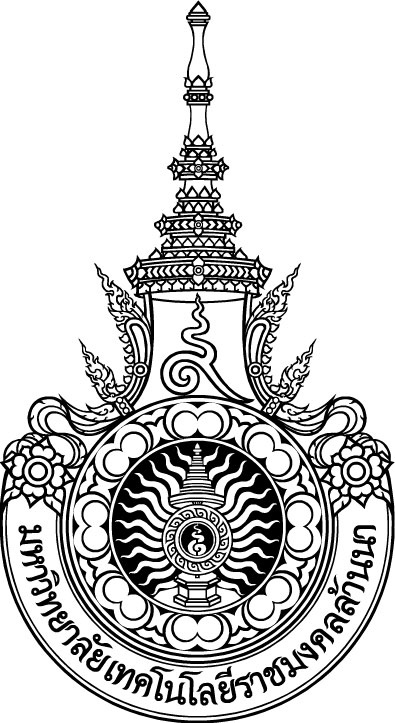 หลักสูตรหมวดวิชาสมรรถนะแกนกลาง(หมวดวิชาศึกษาทั่วไป)ระดับประกาศนียบัตรวิชาชีพชั้นสูง (หลักสูตรปรับปรุง พ.ศ.2563)มหาวิทยาลัยเทคโนโลยีราชมงคลล้านนากระทรวงการอุดมศึกษา วิทยาศาสตร์ วิจัย และนวัตกรรมคำนำ	ตามประกาศกระทรวงศึกษาธิการ เรื่อง กรอบคุณวุฒิอาชีวศึกษาแห่งชาติ พ.ศ. 2562 และประกาศคณะกรรมการการอาชีวศึกษา เรื่อง เกณฑ์มาตรฐานคุณวุฒิอาชีวศึกษาระดับประกาศนียบัตรวิชาชีพชั้นสูง พ.ศ. 2562 กำหนดแนวทางในการพัฒนาหลักสูตรหรือปรับปรุงหลักสูตรฐานสมรรถนะ   ตามกรอบคุณวุฒิแห่งชาติ มาตรฐานอาชีพ หรือตามความต้องการของสถานประกอบการและตลาดแรงงาน การพัฒนาการจัดการเรียนการสอนการพัฒนาคุณภาพการจัดการอาชีวศึกษา และเพื่อประโยชน์ต่อการรับรองหลักสูตรและคุณวุฒิการศึกษาของผู้สำเร็จการศึกษามหาวิทยาลัยเทคโนโลยีราชมงคลล้านนาจึงได้ปรับปรุงรายวิชาหมวดศึกษาทั่วไป หมวดวิชาสมรรถนะแกนกลาง ประกอบด้วยกลุ่มวิชาเพื่อพัฒนาผู้เรียนให้มีทักษะในการปรับตัวและดำเนินชีวิตในสังคมสมัยใหม่ เห็นคุณค่าของตนและการพัฒนาตน มีความใฝ่รู้ แสวงหาและพัฒนาความรู้ใหม่              มีความสามารถในการใช้เหตุผล การคิดวิเคราะห์ การแก้ปัญหาและการจัดการ มีทักษะ ในการสื่อสาร การใช้เทคโนโลยีสารสนเทศและการทำงานร่วมกับผู้อื่น มีคุณธรรม จริยธรรม มนุษยสัมพันธ์ รวมถึงความรับผิดชอบต่อตนเองและสังคม รวมไม่น้อยกว่า 18 หน่วยกิต ครอบคลุมกลุ่มวิชาภาษาไทย กลุ่มวิชาภาษาต่างประเทศ กลุ่มวิชาวิทยาศาสตร์ กลุ่มวิชาคณิตศาสตร์ กลุ่มวิชาสังคมศาสตร์ กลุ่มวิชามนุษยศาสตร์ ในสัดส่วนที่เหมาะสมเพื่อให้บรรลุจุดประสงค์ของหมวดวิชาสมรรถนะแกนกลาง สำหรับรายวิชาหมวดวิชาศึกษาทั่วไปเล่มนี้ ได้รับความร่วมมือจากคณาจารย์และบุคลากรของมหาวิทยาลัยเทคโนโลยีราชมงคลล้านนาในการร่วมแลกเปลี่ยนประสบการณ์ในการพัฒนาหลักสูตร      ให้ทันสมัยและตรงตามความต้องการตลาดแรงงานพร้อมทั้งสร้างเครือข่ายความรู้ในการพัฒนารายวิชาหมวดศึกษาทั่วไปและจะได้เริ่มใช้กับนักศึกษาที่เข้าศึกษาระดับประกาศนียบัตรวิชาชีพชั้นสูง ตั้งแต่        ปีการศึกษา 2563 เป็นต้นไปมหาวิทยาลัยเทคโนโลยีราชมงคลล้านนาสารบัญ         หน้าวัตถุประสงค์									1การพัฒนาคุณภาพนักศึกษา							2	 การพัฒนาผลการเรียนรู้								33.1 ด้านคุณธรรม จริยธรรม และคุณลักษณะที่พึงประสงค์3.2 ด้านความรู้3.3 ด้านทักษะ3.4 ด้านความสามารถในการประยุกต์ใช้และความรับผิดชอบรายวิชาหมวดวิชาสมรรถนะแกนกลาง						44.1 วิชาสมรรถนะแกนกลาง 4.2 หมวดวิชาเลือกเสรี (กลุ่มสมรรถนะแกนกลาง)	แผนที่แสดงการกระจายความรับผิดชอบมาตรฐาน					6ผลการเรียนรู้จากหลักสูตรสู่รายวิชา (Curriculum  Mapping)  5.1 วิชาสมรรถนะแกนกลาง 5.2 หมวดวิชาเลือกเสรี (กลุ่มสมรรถนะแกนกลาง)	คำอธิบายรายวิชา									86.1 วิชาสมรรถนะแกนกลาง6.2 หมวดวิชาเลือกเสรี (กลุ่มสมรรถนะแกนกลาง)	ภาคผนวกความหมายของรหัสรายวิชาและรหัสการจัดชั่วโมงเรียน			28ประกาศคณะกรรมการการอาชีวศึกษา 				29เรื่อง เกณฑ์มาตรฐานคุณวุฒิอาชีวศึกษาระดับประกาศนียบัตรวิชาชีพชั้นสูง พ.ศ. 2562เปรียบเทียบรายละเอียดหลักสูตรเดิม กับหลักสูตรปรับปรุง		35	     ภาคผนวก ง	รายชื่อคณะผู้จัดทำ							37หลักสูตรหมวดวิชาสมรรถนะแกนกลาง(หมวดวิชาศึกษาทั่วไป)ระดับประกาศนียบัตรวิชาชีพชั้นสูง  (หลักสูตรปรับปรุง พ.ศ.2563)มหาวิทยาลัยเทคโนโลยีราชมงคลล้านนา(ใช้สำหรับหลักสูตรปรับปรุง หรือหลักสูตรใหม่ตั้งแต่ปีการศึกษา 2563)วัตถุประสงค์1.1 เพื่อให้มีความรู้และทักษะพื้นฐานในการดำรงชีวิตสามารถศึกษาค้นคว้าเพิ่มเติมหรือศึกษาต่อ     ในระดับที่สูงขึ้น1.2 เพื่อให้มีทักษะและสมรรถนะในงานอาชีพตามมาตรฐานวิชาชีพ1.3 เพื่อให้สามารถบูรณาการความรู้ ทักษะจากศาสตร์ต่าง ๆ ประยุกต์ใช้ในงานอาชีพ สอดคล้องกับการเปลี่ยนแปลงทางเทคโนโลยี1.4 เพื่อให้มีเจตคติที่ดีต่ออาชีพ มีความมั่นใจและภาคภูมิใจในงานอาชีพ รักงาน รักองค์กร สามารถทำงานเป็นหมู่คณะได้ดีและมีความภาคภูมิใจในตนเองต่อการเรียนวิชาชีพ1.5 เพื่อให้มีปัญญา ใฝ่รู้ ใฝ่เรียน มีความคิดสร้างสรรค์ มีความสามารถในการจัดการ การตัดสินใจและการแก้ปัญหา รู้จักแสวงหาแนวทางใหม่ ๆ มาพัฒนาตนเอง ประยุกต์ใช้ความรู้ในการสร้างงานให้สอดคล้องกับวิชาชีพ และการพัฒนางานอาชีพอย่างต่อเนื่อง1.6 เพื่อให้มีบุคลิกภาพที่ดีมีคุณธรรม จริยธรรม ซื่อสัตย์ มีวินัย มีสุขภาพสมบูรณ์แข็งแรงทั้งร่างกายและจิตใจ เหมาะสมกับการปฏิบัติในอาชีพนั้น ๆ1.7 เพื่อให้เป็นผู้มีพฤติกรรมทางสังคมที่ดีงาม ต่อต้านความรุนแรง และสารเสพติด ทั้งในการทำงาน การอยู่ร่วมกัน มีความรับผิดชอบต่อครอบครัว องค์กร ท้องถิ่นและประเทศชาติอุทิศตนเพื่อสังคม เข้าใจและเห็นคุณค่าของศิลปวัฒนธรรมไทย ภูมิปัญญาท้องถิ่น ตระหนักในปัญหาและความสำคัญของสิ่งแวดล้อม1.8 เพื่อให้ตระหนักและมีส่วนร่วมในการพัฒนา และแก้ไขปัญหาเศรษฐกิจของประเทศ โดยเป็นกำลังสำคัญในด้านการผลิตและให้บริการ1.9 เพื่อให้เห็นคุณค่าและดำรงไว้ซึ่งสถาบันชาติศาสนาและพระมหากษัตริย์ ปฏิบัติตนในฐานะพลเมืองดีตามระบอบประชาธิปไตยอันมีพระมหากษัตริย์ทรงเป็นประมุข2.   การพัฒนาคุณภาพนักศึกษา3. การพัฒนาผลการเรียนรู้ตามมาตรฐานคุณวุฒิอาชีวศึกษาระดับประกาศนียบัตรวิชาชีพชั้นสูง3.1 ด้านคุณธรรม จริยธรรม และคุณลักษณะที่พึงประสงค์มีจิตนึกสาธารณะและตระหนักในคุณค่าของคุณธรรม จริยธรรมมีจรรยาบรรณทางวิชาการหรือวิชาชีพมีวินัย ขยัน อดทน ตรงต่อเวลา และความรับผิดชอบต่อตนเอง สังคม และสิ่งแวดล้อมเคารพในคุณค่าและศักดิ์ศรีของความเป็นมนุษย์3.2 ด้านความรู้มีความรู้และความเข้าใจทั้งด้านทฤษฏีและหลักการปฏิบัติในเนื้อหาที่ศึกษาสามารถติดตามความก้าวหน้า ใฝ่รู้ ทางวิชาการและเทคโนโลยีของสาขาวิชาที่ศึกษาสามารถบูรณาการความรู้ทางวิชาชีพกับความรู้ในศาสตร์อื่น ๆ ที่เกี่ยวข้อง3.3 ด้านทักษะมีทักษะในการปฏิบัติจากการประยุกต์ความรู้ และมีความคิดริเริ่มสร้างสรรค์ทั้งทางด้านวิชาการหรือวิชาชีพมีทักษะในการนำความรู้มาคิดและใช้อย่างเป็นระบบ3.4 ด้านความสามารถในการประยุกต์ใช้และความรับผิดชอบ      1. สามารถสื่อสารและปฏิบัติงานตามแบบแผนได้อย่างถูกต้อง 2. สามารถปรับตัวภายใต้การเปลี่ยนแปลงตามสถานการณ์ได้อย่างเหมาะสม3. สามารถสืบค้น ศึกษา วิเคราะห์และแก้ไขปัญหาที่ไม่คุ้นเคยหรือซับซ้อนได้อย่างเหมาะสม4. รายวิชาหมวดวิชาสมรรถนะแกนกลาง ไม่น้อยกว่า 18 หน่วยกิต  	4.1 วิชาสมรรถนะแกนกลาง ให้เลือกศึกษาจากรายวิชาต่อไปนี้	4.1.1 กลุ่มวิชาภาษาและการสื่อสาร จำนวน 6 หน่วยกิต ให้เลือกศึกษาจากรายวิชาต่อไปนี้	GEDLC101 	ภาษาอังกฤษในชีวิตประจำวัน	3(2-2-5)		English in Daily LifeGEDLC102      ภาษาอังกฤษเพื่อการสื่อสารในโลกสมัยใหม่	3(2-2-5)	English for Global Communication	GEDLC201 	การใช้ภาษาไทยเพื่ออาชีพ	3(3-0-6)	Thai Usage for CareersGEDLC202 	การเขียนและนำเสนอรายงาน	3(3-0-6)	Writing and Presenting Reports	4.1.2 กลุ่มวิชาสุขภาพ จำนวน 3 หน่วยกิต ให้เลือกศึกษาจากรายวิชาต่อไปนี้GEDHT101 	กิจกรรมเพื่อพัฒนาสุขภาพ	3(2-2-5)	Activity for Health DevelopmentGEDHT102 	กีฬาเพื่อพัฒนาสุขภาพ	3(2-2-5)	Sports for Health DevelopmentGEDHT103 	นันทนาการเพื่อพัฒนาสุขภาพ	3(2-2-5)	Recreation for Health Development4.1.3 กลุ่มวิชาบูรณาการ จำนวน 3 หน่วยกิต ให้เลือกศึกษาจากรายวิชาต่อไปนี้GEDIN101 	กระบวนการคิดและการใช้นวัตกรรมเพื่อชีวิตมีสุข  	3(3-0-6) 	Thinking and Innovative Using for Well-being GEDIN102 	ศิลปะการสร้างสุข	3(3-0-6)	The Art of Happiness4.1.4 กลุ่มวิชาสังคมศาสตร์และมนุษยศาสตร์ จำนวน 3 หน่วยกิต ให้เลือกศึกษาจากรายวิชาต่อไปนี้GEDSO101 	การพัฒนาทักษะชีวิตในสังคมสมัยใหม่	3(3-0-6)	Development of Life and Social SkillsGEDSO102 	สังคม เศรษฐกิจ การเมืองและกฎหมาย	3(3-0-6)	Society, Economy, Politics and LawGEDSO103	จิตวิทยาในชีวิตประจำวัน	3(3-0-6)	Psychology in Daily LifeGEDSO104	เทคนิคการพัฒนาบุคลิกภาพ	3(3-0-6)	Personality Development Techniques	4.1.5 กลุ่มวิชาวิทยาศาสตร์และคณิตศาสตร์ จำนวน 3 หน่วยกิต ให้เลือกศึกษาจากรายวิชาต่อไปนี้GEDSC101 	คณิตศาสตร์และสถิติในชีวิตประจำวัน	3(3-0-6)	Mathematics and Statistics in Daily life 		 GEDSC201 	วิทยาศาสตร์เพื่อการใช้ชีวิตในโลกสมัยใหม่	3(3-0-6)	Science for Living in the Modern World 4.2 หมวดวิชาเลือกเสรี (กลุ่มสมรรถนะแกนกลาง) โดยเปิดโอกาสให้เลือกเรียนตามความถนัดและความสนใจ เพื่อการประกอบอาชีพหรือการศึกษาต่อ 	4.2.1 กลุ่มวิชาภาษาและการสื่อสาร	GEDLC301	ภาษาจีนในชีวิตประจำวัน	3(3-0-6)		Chinese in Daily Life	GEDLC401 	ภาษาญี่ปุ่นในชีวิตประจำวัน	3(3-0-6)		Japanese in Daily Life	GEDLC501 	ภาษาเกาหลีในชีวิตประจำวัน	3(3-0-6)		Korean in Daily Life	GEDLC601 	ภาษาพม่าในชีวิตประจำวัน	3(3-0-6)		Burmese in Daily Life	4.2.2 กลุ่มวิชาสังคมศาสตร์และมนุษยศาสตร์ GEDSO105	วัยใสใจสะอาด	3(3-0-6)	Youngster with Good Heart5.  แผนที่แสดงการกระจายความรับผิดชอบมาตรฐานผลการเรียนรู้จากหลักสูตรสู่รายวิชา(Curriculum Mapping)  	5.1 วิชาสมรรถนะแกนกลาง   ความรับผิดชอบหลัก   ความรับผิดชอบรอง 	5.2 หมวดวิชาเลือกเสรี (กลุ่มสมรรถนะแกนกลาง)  ความรับผิดชอบหลัก   ความรับผิดชอบรอง6. คำอธิบายรายวิชา (Course Description)	6.1 วิชาสมรรถนะแกนกลาง 		6.1.1 กลุ่มวิชาภาษาและการสื่อสารGEDLC101 ภาษาอังกฤษในชีวิตประจำวัน 					3(2-2-5)		English in Daily Life			รหัสรายวิชาเดิม :  ไม่มี			วิชาบังคับก่อน   :  ไม่มี	จุดประสงค์รายวิชารู้คำศัพท์ สำนวน และโครงสร้างภาษาเพื่อการสื่อสารพื้นฐานสามารถประยุกต์ภาษาที่ได้เรียนรู้ไปใช้ในชีวิตประจำวันได้สามารถใช้ภาษาเพื่อแสดงความคิดเห็นเชิงสร้างสรรค์ได้มีทัศนคติที่ดีต่อการใช้ภาษาอังกฤษเพื่อการสื่อสารในวัฒนธรรมที่แตกต่างกันได้	สมรรถนะรายวิชานักศึกษาสามารถอธิบายความหมายของคำศัพท์ และสำนวนภาษาอังกฤษที่ใช้สื่อสารในชีวิตประจำวันได้นักศึกษาสามารถใช้โครงสร้างภาษาเพื่อการสื่อสารได้ถูกต้องและเหมาะสมกับสถานการณ์ในชีวิตประจำวันได้นักศึกษาสามารถใช้ภาษาในการแลกเปลี่ยนและแสดงความคิดเห็นในบริบทต่าง ๆ ได้นักศึกษาเข้าใจและสามารถใช้ภาษาได้อย่างเหมาะตามมรรยาททางสังคมและวัฒนธรรมที่แตกต่างกันได้	คำอธิบายรายวิชาศึกษาและฝึกทักษะการใช้คำศัพท์ สำนวน และโครงสร้างภาษาเพื่อการสื่อสารพื้นฐานในชีวิตประจำวันและใช้ภาษาเพื่อแสดงความคิดเห็นเชิงสร้างสรรค์ ตลอดจนมีทัศนคติที่ดีต่อการใช้ภาษาอังกฤษเพื่อการสื่อสารในวัฒนธรรมที่แตกต่างกัน	Study and practice English vocabulary, expressions and structures in daily life communication, express personal opinions creatively and have positive attitude towards English for communication through cross-cultural context.GEDLC102  ภาษาอังกฤษเพื่อการสื่อสารในโลกสมัยใหม่				3(2-2-5)				      English for Global Communication			รหัสรายวิชาเดิม :  ไม่มี			วิชาบังคับก่อน   :  ไม่มี	จุดประสงค์รายวิชารู้คำศัพท์สำนวนและโครงสร้างภาษาที่ใช้ในการสื่อสารในสถานการณ์ที่แตกต่างกันสามารถประยุกต์ภาษาที่ได้เรียนรู้เพื่อการสื่อสารและแลกเปลี่ยนความคิดเห็นอย่างมีวิจารณญาณในโลกยุคปัจจุบันได้อย่างเหมาะสมมีทักษะการใช้ภาษาอังกฤษในการทำงานและอยู่ร่วมกับผู้อื่นที่มีความแตกต่างทางภาษาและวัฒนธรรมได้อย่างมีความสุขใช้เทคโนโลยีสารสนเทศที่เหมาะสมในการสืบค้นและนำเสนอข้อมูลเพื่อพัฒนาทักษะการใช้ภาษาอังกฤษในการสื่อสารรูปแบบต่าง ๆเห็นคุณค่าของการใช้ภาษาอังกฤษเพื่อการสื่อสารในบริบทที่แตกต่างกัน	สมรรถนะรายวิชานักศึกษาสามารถอธิบายความหมายของคำศัพท์ และสำนวนภาษาอังกฤษที่ใช้สื่อสารในสถานการณ์ที่แตกต่างกันนักศึกษาสามารถใช้โครงสร้างภาษาเพื่อการสื่อสารและแลกเปลี่ยนความคิดเห็นอย่างมีวิจารณญาณในโลกยุคปัจจุบันได้อย่างเหมาะสมนักศึกษาสามารถใช้ภาษาอังกฤษในการทำงานและอยู่ร่วมกับผู้อื่นที่มีความแตกต่างทางภาษาและวัฒนธรรมได้อย่างมีความสุขนักศึกษาสามารถใช้เทคโนโลยีสารสนเทศที่เหมาะสมในการสืบค้นและนำเสนอข้อมูลเพื่อพัฒนาทักษะการใช้ภาษาอังกฤษในการสื่อสารรูปแบบต่าง ๆนักศึกษาเห็นคุณค่าและแสดงออกถึงพฤติกรรมการเรียนรู้ภาษาได้อย่างเหมาะสมในบริบทที่แตกต่างกัน	คำอธิบายรายวิชา	ศึกษาและฝึกทักษะภาษาอังกฤษเพื่อใช้ในการสื่อสารในสถานการณ์ต่าง ๆ ในโลกยุคปัจจุบัน เข้าใจภาษาอังกฤษและวัฒนธรรมที่แตกต่าง รวมถึงเรียนรู้การใช้เทคโนโลยีสารสนเทศที่ใช้ในการสืบค้น เพื่อนำเสนอข้อมูลและแลกเปลี่ยนความคิดเห็นอย่างมีวิจารณญาณ	Study and practice English for global communication skills in various situations, understand World Englishes and culture, search and give a presentation through Information Communication Technology (ICT) and exchange opinions critically.GEDLC201 	การใช้ภาษาไทยเพื่ออาชีพ						3(3-0-6)	Thai Usage for Careers			รหัสรายวิชาเดิม :  ไม่มี			วิชาบังคับก่อน   :  ไม่มี	จุดประสงค์รายวิชาเพื่อให้มีความรู้และความเข้าใจในการใช้ภาษาไทย โดยนำไปประยุกต์ใช้ในการประกอบอาชีพ เพื่อสามารถนำภาษาไทยไปใช้เป็นเครื่องมือสื่อสารในงานอาชีพ และการดำเนินชีวิตอย่างมีประสิทธิภาพ เพื่อให้มีทักษะการคิดและการสื่อสารในสื่อยุคใหม่ได้อย่างมีประสิทธิภาพ เพื่อให้ตระหนักในการใช้ภาษาไทยในฐานะเป็นมรดกทางวัฒนธรรมของชาติ 	สมรรถนะรายวิชานักศึกษาสามารถอธิบายหลักการฟัง พูด อ่าน และเขียนภาษาไทยสำหรับการประกอบอาชีพนักศึกษาสามารถนำภาษาไทยไปใช้เป็นเครื่องมือสื่อสารในงานอาชีพ และการดำเนินชีวิตอย่างมีประสิทธิภาพนักศึกษามีทักษะการคิด การสื่อสาร และบูรณาการ การใช้ภาษาไทยในสื่อยุคใหม่ได้อย่างมีประสิทธิภาพนักศึกษาเห็นคุณค่าของการใช้ภาษาไทยในฐานะมรดกทางวัฒนธรรมของชาติ	คำอธิบายรายวิชา	ศึกษาเกี่ยวกับการใช้ภาษาไทย พัฒนาทักษะการคิด  การฟัง  การพูด  การอ่าน และการเขียนอย่างมีศิลปะ มีคุณธรรม จริยธรรมในการสื่อสาร สามารถประยุกต์ใช้ภาษาไทยในการประกอบอาชีพได้อย่างมีประสิทธิภาพ Study Thai language usage, developing thinking, listening, speaking, reading and writing skills combined with art, morals and ethics in communication as well as applicable effectively to professions.GEDLC202 	การเขียนรายงานและการนำเสนอ					3(3-0-6)	Writing and Presenting Reports			รหัสรายวิชาเดิม :  ไม่มี			วิชาบังคับก่อน   :  ไม่มี	จุดประสงค์รายวิชา	เพื่อให้มีความรู้และความเข้าใจในงานเขียนประเภทต่าง ๆ ภาษาที่ใช้ในงานเขียน เพื่อฝึกการสืบค้น การเรียบเรียงข้อมูล และการนำเสนอในรูปแบบต่าง ๆเพื่อให้เห็นความสำคัญของการใช้ภาษาเพื่อการนำเสนอ 	สมรรถนะรายวิชานักศึกษาสามารถอธิบายลักษณะงานเขียนประเภทต่าง ๆ ได้นักศึกษามีทักษะในการสืบค้น เรียบเรียงข้อมูล และนำเสนอได้อย่างมีประสิทธิภาพนักศึกษามีทักษะการใช้ภาษาในการเขียนรายงาน และการนำเสนอนักศึกษาเห็นคุณค่าของการใช้ภาษา และการนำเสนอ	คำอธิบายรายวิชา	ศึกษาเกี่ยวกับงานเขียนประเภทต่าง ๆ ภาษาที่ใช้ในงานเขียน การสืบค้น การเรียบเรียงข้อมูล รูปแบบการนำเสนอ และฝึกปฏิบัติการนำเสนอรายงาน Study type of writing language in writing, searching, compilation, presentation style and practice presentation.	6.1.2 กลุ่มวิชาสุขภาพGEDHT101 กิจกรรมเพื่อพัฒนาสุขภาพ						3(2-2-5)	Activity for Health Development			รหัสรายวิชาเดิม :  ไม่มี			วิชาบังคับก่อน   :  ไม่มี	จุดประสงค์รายวิชารู้เข้าใจเกี่ยวกับความรู้เกี่ยวกับสุขภาพมีทักษะการดูแลสุขภาพตนเองเพื่อสร้างเสริมคุณภาพชีวิตปฏิบัติกิจกรรมที่เหมาะสมกับวัยมีความรู้ในการเสริมสร้างและทดสอบสมรรถภาพทางกายตระหนักและมีเจตคติที่ดีต่อการปฏิบัติกิจกรรมเพื่อพัฒนาสุขภาพ 	สมรรถนะรายวิชาอธิบายความรู้เกี่ยวกับสุขภาพปรับเปลี่ยนพฤติกรรมการดูแลและส่งเสริมสุขภาพของตนเลือกปฏิบัติกิจกรรมที่เหมาะสมกับวัยอธิบายการเสริมสร้างและการทดสอบสมรรถภาพทางกายวางแผนปฏิบัติกิจกรรมเพื่อพัฒนาสุขภาพ	คำอธิบายรายวิชาความรู้พื้นฐานเกี่ยวกับสุขภาพ การดูแลสุขภาพตนเองเพื่อสร้างเสริมคุณภาพชีวิต ใช้กิจกรรมเพื่อพัฒนาสุขภาพ การเลือกกิจกรรมที่เหมาะสมกับวัย การเสริมสร้างและทดสอบสมรรถภาพทางกาย ตลอดจนปฏิบัติกิจกรรมเพื่อพัฒนาสุขภาพBasic Knowledge about health and personal care in order to promote quality of life, activity for health development, be able to make a decision activity that are appropriate for ages, physical fitness strengthen and physical fitness test, and practical activity for health development.GEDHT102 กีฬาเพื่อพัฒนาสุขภาพ						3(2-2-5)	Sports for Health Development			รหัสรายวิชาเดิม :  ไม่มี			วิชาบังคับก่อน   :  ไม่มี	จุดประสงค์รายวิชารู้เข้าใจเกี่ยวกับความรู้เกี่ยวกับกีฬาเพื่อพัฒนาสุขภาพมีทักษะการเลือกเล่นกีฬาให้เหมาะสมกับวัยหรือสภาพร่างกายวางแผนการเล่นกีฬาเพื่อพัฒนาสุขภาพมีความรู้ทดสอบสมรรถภาพทางกายเห็นคุณค่าการเล่นกีฬาเพื่อพัฒนาสุขภาพ 	สมรรถนะรายวิชาอธิบายความรู้เกี่ยวกับกีฬาเพื่อพัฒนาสุขภาพเปรียบการเล่นกีฬาที่เหมาะสมกับวัยหรือสภาพร่างกายยกตัวอย่างการวางแผนการเล่นกีฬาเพื่อสุขภาพอธิบายการทดสอบสมรรถภาพทางกายวางแผนปฏิบัติกิจกรรมกีฬาเพื่อพัฒนาสุขภาพ	คำอธิบายรายวิชาส่งเสริมความรู้เกี่ยวกับกีฬา สุขภาพส่วนบุคคล หลักการเลือกกีฬาเพื่อสุขภาพ การเล่นกีฬาให้เหมาะสมกับวัยหรือสภาพร่างกาย การวางแผนการเล่นกีฬา สมรรถภาพทางกายของกีฬาชนิดต่าง ๆ การบาดเจ็บทางการกีฬา รูปแบบการจัดการแข่งขันกีฬาเพื่อสุขภาพ ปฏิบัติกิจกรรมกีฬาเพื่อสุขภาพEnhance the knowledge relating to sports, personal health, principles in choosing sports for health, playing sports appropriated to the age or physical condition, sport planning, physical fitness and sports, sports injuries, management model of competitive sports for health, and practice in activities sport for health.GEDHT103 นันทนาการเพื่อพัฒนาสุขภาพ					3(2-2-5)	Recreation for Health Development			รหัสรายวิชาเดิม :  ไม่มี			วิชาบังคับก่อน   :  ไม่มี	จุดประสงค์รายวิชารู้และเข้าใจเกี่ยวกับความรู้ และความสำคัญของนันทนาการรู้และเข้าใจเกี่ยวกับนันทนาการประเภทต่าง ๆเข้าใจหลักการเป็นผู้นำนันทนาการสามารถปฏิบัติกิจกรรมนันทนาการประเภทต่างๆ ตามความสนใจของตนเองสามารถวางแผนและออกแบบโปรแกรมกิจกรรมนันทนาการรูปแบบต่างๆมีเจตคติที่ดีต่อการนำกิจกรรมนันทนาการไปใช้ในชีวิตประจำวันเพื่อพัฒนาสุขภาพ 	สมรรถนะรายวิชาอธิบายความสำคัญของนันทนาการอธิบายประเภทของกิจกรรมนันทนาการได้มีทักษะการเป็นผู้นำนันทนาการสามารถเลือกปฏิบัติกิจกรรมที่เหมาะสมเพื่อพัฒนาสุขภาพของตนเองได้วางแผนและออกแบบโปรแกรมกิจกรรมนันทนาการเพื่อพัฒนาสุขภาพรูปแบบต่าง ๆ ได้สามารถนำโปรแกรมการจัดกิจกรรมนันทนาการไปประยุกต์ใช้เพื่อพัฒนาสุขภาพของตนเองได้อย่างเหมาะสม	คำอธิบายรายวิชาความรู้เบื้องต้นเกี่ยวกับนันทนาการ นันทนาการเพื่อพัฒนาสุขภาพ ประเภทของนันทนาการ การเป็นผู้นำนันทนาการ การวางแผนและออกแบบโปรแกรมการจัดกิจกรรมนันทนาการรูปแบบต่าง ๆ การเลือกและการปฏิบัติกิจกรรมนันทนาการเพื่อพัฒนาสุขภาพตนเองตามความสนใจBasic knowledge relating to recreation, recreation for Health. Development, types of recreation, recreation leader. Program design for various recreation activities. Choose and practice recreational activities for health development according to the individual interests.6.1.3 กลุ่มวิชาบูรณาการGEDIN101  กระบวนการคิดและการใช้นวัตกรรมเพื่อชีวิตมีสุข			3(3-0-6)	     Thinking and Innovative Using for Well-being			รหัสรายวิชาเดิม :  ไม่มี			วิชาบังคับก่อน   :  ไม่มี	จุดประสงค์รายวิชามีความรู้ความเข้าใจทางทฤษฎี เทคนิค และกระบวนการพัฒนาการคิดแบบมีเหตุผลส่งเสริมความคิดโดยใช้นวัตกรรมและเทคโนโลยีสมัยใหม่เป็นกรณีศึกษาฝึกทักษะการคิดอย่างมีระบบโดยใช้เหตุผลเพื่อแก้ปัญหามีประยุกต์ใช้ความคิดและนวัตกรรมเพื่อพัฒนาคุณภาพชีวิตสามารถทำงานร่วมกับผู้อื่นได้อย่างมีความสุขมีเจตคติที่ดีในการดำเนินชีวิตอย่างมีความสุข 	สมรรถนะรายวิชาสามารถแก้ไขปัญหาและคิดในเชิงวิเคราะห์เพื่อการตัดสินใจมีความคิดสร้างสรรค์จากนวัตกรรมและเทคโนโลยีสมัยใหม่มีทักษะการคิดอย่างมีระบบ และ มีเหตุผลในการแก้ปัญหา	คำอธิบายรายวิชา	ศึกษาทฤษฎี เทคนิค และกระบวนการพัฒนาการคิด ฝึกทักษะการคิดเพื่อแก้ปัญหา ประยุกต์กระบวนการคิดเพื่อสร้างนวัตกรรมในการพัฒนาคุณภาพชีวิต สามารถทำงานร่วมกับผู้อื่นได้ และมีเจตคติที่ดีในการดำเนินชีวิตอย่างมีความสุขStudy concept, theories, techniques and development thinking and reasoning for encouraging ideas; innovation and modern technologies are employed as a case study; practice system thinking skill for problem solving; apply thinking and innovation for develop life skill.GEDIN102  ศิลปะการสร้างสุข							3(3-0-6)	     The Art of Happiness			รหัสรายวิชาเดิม :  ไม่มี			วิชาบังคับก่อน   :  ไม่มี	จุดประสงค์รายวิชารู้จักและเห็นคุณค่าในตนเองเข้าใจและประยุกต์ใช้วิทยาศาสตร์เบื้องต้นในชีวิตประจำวันวิเคราะห์ ผลดีและผลเสียของวิทยาศาสตร์ที่มีต่อการดำรงชีวิตสามารถปรับตัวได้อย่างเหมาะสม ในสังคมที่เปลี่ยนแปลงเสริมสร้างการมีจิตสาธารณะในการอยู่ร่วมกันของสังคมอย่างเป็นสุข 	สมรรถนะรายวิชาเห็นคุณค่าของตัวเอง ผู้อื่น และสังคมมีบุคลิกภาพที่เหมาะสมในการดำรงชีวิตและงานอาชีพมีทัศนคติและพฤติกรรมที่ดีต่อตนเองและสังคมมีสุนทรียภาพในการใช้ชีวิตอย่างมีความสุขมีจิตอาสาในการอยู่ร่วมกันของสังคมอย่างเป็นสุข	คำอธิบายรายวิชาศึกษาวิทยาศาสตร์เบื้องต้นในชีวิตประจำวัน  การดูแลสุขภาพตามหลักวิทยาศาสตร์ การปรับตัวในสังคมที่เปลี่ยนแปลง สร้างแรงจูงใจ และมีจิตสาธารณะในการอยู่ร่วมกันของสังคมอย่างเป็นสุขStudy basic science in daily life. Science-based health care. Adaptation in a changing society. Create motivation and public mind in the coexistence of the society happily.6.1.4 กลุ่มวิชาสังคมศาสตร์และมนุษยศาสตร์GEDSO101  การพัฒนาทักษะชีวิตในสังคมสมัยใหม่				3(3-0-6)	      Development of Life and Social Skills			รหัสรายวิชาเดิม :  ไม่มี			วิชาบังคับก่อน   :  ไม่มี	จุดประสงค์รายวิชาเพื่อเสริมสร้างแนวความคิด เจตคติ คุณธรรม  จริยธรรม จรรยาบรรณวิชาชีพที่ถูกต้องในการดำรงชีวิต เพื่อพัฒนาพฤติกรรมและลักษณะนิสัยของนักศึกษาให้สามารถเป็นพลเมืองที่ดีเพื่อพัฒนานักศึกษาให้มีจิตสาธารณะ และมีส่วนร่วมในกิจกรรม ทางสังคม วัฒนธรรม และสิ่งแวดล้อม 	สมรรถนะรายวิชารู้และเข้าใจแนวความคิด เจตคติ คุณธรรม  จริยธรรม จรรยาบรรณวิชาชีพ เข้าใจพฤติกรรมและลักษณะนิสัยของพลเมืองที่ดีเพื่อพัฒนาเจตคติ คุณธรรม  จริยธรรม จรรยาบรรณวิชาชีพที่ดี และสามารถวิเคราะห์พฤติกรรมและลักษณะนิสัยของพลเมืองที่ดีมีทัศนคติที่ดีในการทำงานร่วมกัน	คำอธิบายรายวิชา	ทักษะการดำเนินชีวิตในสังคมสมัยใหม่ เห็นคุณค่าของตนและการพัฒนาตน มีความใฝ่รู้ แสวงหาและพัฒนาความรู้ใหม่ มีความสามารถในการใช้เหตุผล การคิดวิเคราะห์ การแก้ปัญหาและการจัดการ มีทักษะในการสื่อสาร การใช้เทคโนโลยีสารสนเทศ และการทำงานร่วมกับผู้อื่น มีคุณธรรม จริยธรรม มนุษยสัมพันธ์ รวมถึงความรับผิดชอบต่อตนเองและเป็นพลเมืองที่ดีในสังคมLifestyle skills in modern society. Realize your own values and personal development. A passion for knowledge, seek and develop new knowledge. Have the ability to reason Analytical thinking Problem solving and management. Have communication skills Use of information technology and working with others with morals, ethics, human relations Including responsibility to oneself and being good citizens in society.GEDSO102  สังคม เศรษฐกิจ การเมือง และกฎหมาย				3(3-0-6)	      Society, Economy, Politics and Law			รหัสรายวิชาเดิม :  ไม่มี			วิชาบังคับก่อน   :  ไม่มี	จุดประสงค์รายวิชาเพื่อให้เข้าใจในความสัมพันธ์ทางสังคม เศรษฐกิจ การเมือง และกฎหมายเพื่อวิเคราะห์ปัญหาการเปลี่ยนแปลงทางสังคม เศรษฐกิจ การเมือง และกฎหมายเพื่อตระหนักถึงบทบาทของประชาชนในการมีส่วนร่วมในกระบวนการเปลี่ยนแปลงสังคม เศรษฐกิจ การเมือง และกฎหมายของไทยในปัจจุบันสมรรถนะรายวิชารู้และเข้าใจในความสัมพันธ์ทางสังคม เศรษฐกิจ การเมือง และกฎหมายสามารถวิเคราะห์ปัญหาการเปลี่ยนแปลงทางสังคม เศรษฐกิจ การเมือง และกฎหมายตระหนักถึงบทบาทของประชาชนในการมีส่วนร่วมในกระบวนการเปลี่ยนแปลงสังคม เศรษฐกิจ การเมือง และกฎหมายของไทยในปัจจุบันคำอธิบายรายวิชา	ศึกษาประวัติศาสตร์ไทย  ระบบสังคม วัฒนธรรม  เศรษฐกิจและการเมืองไทย  แนวโน้มการเปลี่ยนแปลงทางสังคม เศรษฐกิจ การบริหารจัดการ  และพฤติกรรมการเมืองไทย  วิเคราะห์สัมพันธภาพระหว่างการเมืองกับปัจจัยทางสังคม เศรษฐกิจสำรวจปัญหาที่เกี่ยวข้องในยุคของการเปลี่ยนแปลง   สังคมกับการเมืองและกฎหมาย  บทบาท ความรับผิดชอบ การมีส่วนร่วมต่อสังคมStudy Thai history, social, cultural, economic and political systems, trends of socio-economic changes, as well as administration and political behavior, analysis of relationship between politics and socio-economic factors, survey of problems in transition period; society, politic and law, role, duty, responsibility and involvement in society.GEDSO103  จิตวิทยาในชีวิตประจำวัน						3(3-0-6)	      Psychology in Daily Life			รหัสรายวิชาเดิม :  ไม่มี			วิชาบังคับก่อน   :  ไม่มี	จุดประสงค์รายวิชาเพื่อเข้าใจแนวคิดพื้นฐานทางจิตวิทยา เพื่อสามารถปรับตัวต่อความเปลี่ยนแปลงและการจัดการความขัดแย้งในชีวิตประจำวันเพื่อพัฒนาทักษะในการเรียนรู้และการถ่ายโยงการเรียนรู้ทางสังคมเพื่อสามารถพัฒนาตนเองทางด้านสุขภาพกายและสุขภาพจิต 	สมรรถนะรายวิชารู้และเข้าใจแนวคิดพื้นฐานทางจิตวิทยา แนวคิดทฤษฏีเกี่ยวกับการปรับตัวและการจัดการความขัดแย้ง อธิบายรูปแบบของการเรียนรู้และการถ่ายโยงการเรียนรู้ทางสังคม และหลักการในการแก้ไขปัญหาในชีวิตประจำวันมีทักษะในการนำความรู้ความเข้าใจในแนวคิด และทฤษฎีพื้นฐานทางจิตวิทยา ไปใช้ สามารถปรับตัวและจัดการความขัดแย้งได้ดี ประยุกต์การเรียนรู้และการถ่ายโยงการเรียนรู้ทางสังคม ตรวจสอบสาเหตุของปัญหาและมีแนวทางแก้ไขปัญหาในชีวิตประจำวันมองเห็นแนวคิด และทฤษฎีพื้นฐานทางจิตวิทยา ยอมรับความเปลี่ยนแปลงและแสวงหาทางออกต่อปัญหาอย่างสร้างสรรค์ เห็นคุณค่าในการเรียนรู้และการ ถ่ายโยงการเรียนรู้ทางสังคม เห็นคุณค่าในการจัดการปัญหาและความขัดแย้ง	คำอธิบายรายวิชา	ศึกษาเกี่ยวกับแนวคิดพื้นฐานทางจิตวิทยาในการใช้ชีวิต การจัดการอารมณ์ ความเครียด สุขภาพจิต การจัดการความขัดแย้ง พร้อมจะเผชิญกับวิกฤตเหตุการณ์ต่าง ๆ มีความสามารถในการเรียนรู้เพื่อใช้ในการปรับตัวในชีวิตประจำวันได้อย่างเหมาะสมStudy the basic concepts of psychology in life. Emotional management, stress, mental health, conflict management. Ready to face crises and incidents. Have the ability to learn in order to adapt to everyday life appropriately.GEDSO104  เทคนิคการพัฒนาบุคลิกภาพ					3(3-0-6)	      Personality Development Techniques			รหัสรายวิชาเดิม :  ไม่มี			วิชาบังคับก่อน   :  ไม่มี	จุดประสงค์รายวิชาเพื่อให้มีความรู้พื้นฐานเกี่ยวกับบุคลิกภาพเพื่อให้เข้าใจวิธีการปรับปรุงบุคลิกภาพเพื่อนำความรู้ที่ได้รับไปประยุกต์ใช้กับตนเองและให้คำแนะนำผู้อื่นได้เพื่อให้ตระหนักถึงความสำคัญของการพัฒนาบุคลิกภาพตนเองไปสู่การมีบุคลิกภาพที่พัฒนาสมบูรณ์ 	สมรรถนะรายวิชามีความรู้พื้นฐานเกี่ยวกับบุคลิกภาพเข้าใจวิธีการปรับปรุงบุคลิกภาพสามารถความรู้ที่ได้รับไปประยุกต์ใช้กับตนเองและให้คำแนะนำผู้อื่นได้ตระหนักถึงความสำคัญของการพัฒนาบุคลิกภาพตนเองไปสู่การมีบุคลิกภาพที่พัฒนาสมบูรณ์	คำอธิบายรายวิชา	ศึกษาความรู้พื้นฐานเกี่ยวกับบุคลิกภาพ เข้าใจวิธีการปรับปรุงบุคลิกภาพ      นำความรู้ที่ได้รับไปประยุกต์ใช้กับตนเองและให้คำแนะนำผู้อื่นได้ และตระหนักถึงความสำคัญของการพัฒนาบุคลิกภาพตนเองไปสู่การมีบุคลิกภาพที่พัฒนาสมบูรณ์Study basic personality knowledge. Understand how to improve personality. Apply knowledge and apply it to oneself and advise others. Realize the importance of personal personality development towards having a fully developed personality.6.1.5 กลุ่มวิชาวิทยาศาสตร์และคณิตศาสตร์GEDSC101  คณิตศาสตร์และสถิติในชีวิตประจำวัน				3(3-0-6)	      Mathematics and Statistics in Daily life			รหัสรายวิชาเดิม :  ไม่มี			วิชาบังคับก่อน   :  ไม่มี	จุดประสงค์รายวิชาเพื่อให้มีทักษะกระบวนการตัดสินใจโดยใช้ตรรกศาสตร์เพื่อให้มีทักษะการคิดและคำนวณทางคณิตศาสตร์การเงินเพื่อให้มีทักษะการคิดและคำนวณเบี้ยประกันมีทักษะในการสืบค้นข้อมูล เก็บรวบรวมข้อมูล วิเคราะห์ข้อมูล และแปลความหมายสามารถนำความรู้ทางคณิตศาสตร์และสถิติมาใช้ในชีวิตประจำวันได้สามารถนำโปรแกรมคอมพิวเตอร์มาช่วยประมวลผลทางคณิตศาสตร์และสถิติได้ 	สมรรถนะรายวิชามีทักษะกระบวนการตัดสินใจโดยใช้ตรรกศาสตร์ การคิดและคำนวณทางคณิตศาสตร์การเงิน และการคิดและคำนวณเบี้ยประกันมีทักษะในการสืบค้นเก็บรวบรวมวิเคราะห์ และแปลความหมายข้อมูลสามารถนำความรู้ทางคณิตศาสตร์และสถิติมาใช้ในชีวิตประจำวันได้สามารถนำโปรแกรมคอมพิวเตอร์มาช่วยประมวลผลทางคณิตศาสตร์และสถิติได้คำอธิบายรายวิชา	ศึกษาเกี่ยวกับกระบวนการตัดสินโดยใช้ตรรกศาสตร์  คณิตศาสตร์การเงินและเบี้ยประกัน   นำความรู้ทางคณิตศาสตร์และสถิติเพื่อใช้ในชีวิตประจำวัน  และนำโปรแกรมคอมพิวเตอร์มาช่วยประมวลผลทางคณิตศาสตร์และสถิติStudy about decision making process by using logic, financial mathematics and insurance premium, use the knowledge of mathematics and statistics in daily life and use computer program for data processing in mathematics and statistics.GEDSC201  วิทยาศาสตร์เพื่อการใช้ชีวิตในโลกสมัยใหม่				3(3-0-6)	      Science for Living in the Modern World			รหัสรายวิชาเดิม :  ไม่มี			วิชาบังคับก่อน   :  ไม่มี	จุดประสงค์รายวิชาเกิดความคิดรวบยอดทางกระบวนการคิดทางวิทยาศาสตร์และการใช้เทคโนโลยีสามารถนำความรู้และทักษะกระบวนการทางวิทยาศาสตร์และการใช้เทคโนโลยีเพื่อดำเนินชีวิตในโลกสมัยใหม่ตระหนักถึงความสำคัญของความรู้ด้านวิทยาศาสตร์ในการดำรงชีวิตในโลกสมัยใหม่	สมรรถนะรายวิชามีความฉลาดทางอารมณ์ สามารถปรับตัวกับสถานการณ์ปัจจุบัน สามารถวิเคราะห์ข้อมูลข่าวสาร สามารถแก้ปัญหาที่มีความซับซ้อน	คำอธิบายรายวิชา	หลักกระบวนการคิดทางวิทยาศาสตร์  การวิเคราะห์ข้อมูลข่าวสารและการให้เหตุผล การแสวงหาความรู้และความก้าวหน้าทางวิทยาศาสตร์และเทคโนโลยี การประยุกต์ใช้หลักการคิดทางวิทยาศาสตร์และเทคโนโลยีในโลกสมัยใหม่Principle of scientific thinking process, information analysis and reasoning, knowledge and advance acquisition in science and technology, applying of scientific thinking process and technology in the modern world.	6.2 หมวดวิชาเลือกเสรี (กลุ่มสมรรถนะแกนกลาง)			6.2.1 กลุ่มวิชาภาษาและการสื่อสารGEDLC301  ภาษาจีนในชีวิตประจำวัน						3(3-0-6)	      Chinese in Daily Life			รหัสรายวิชาเดิม :  ไม่มี			วิชาบังคับก่อน   :  ไม่มี	จุดประสงค์รายวิชาศึกษาและฝึกทักษะการฟัง การพูด การอ่าน และการเขียนในสถานการณ์ที่ต่างกันศึกษาวัฒนธรรมการใช้ภาษาในสถานการณ์ต่าง ๆเรียนรู้เกี่ยวกับศิลปวัฒนธรรม ประเพณี ศาสนา และเทศกาลของประเทศจีน	สมรรถนะรายวิชา1. มีทักษะการฟัง การพูด การอ่าน และการเขียนในสถานการณ์ที่ต่างกัน2. รู้และเข้าใจวัฒนธรรมการใช้ภาษาในสถานการณ์ต่าง ๆ ฝึกทักษะในการสื่อสาร3. เรียนรู้เกี่ยวกับศิลปวัฒนธรรม ประเพณี ศาสนา และเทศกาลของประเทศจีน	คำอธิบายรายวิชา	ศึกษาและฝึกทักษะการฟัง การพูด การอ่าน และการเขียนในสถานการณ์ที่ต่างกัน และศึกษาวัฒนธรรมการใช้ภาษาในสถานการณ์ต่าง ๆ เรียนรู้เกี่ยวกับศิลปวัฒนธรรม ประเพณี ศาสนา และเทศกาลของประเทศจีนStudy and practice skills in listening, speaking, reading and writing in various situations, study language use in various situations, learn about arts and culture, tradition, religion, and festivals of China.GEDLC401  ภาษาญี่ปุ่นในชีวิตประจำวัน						3(3-0-6)	      Japanese in Daily Life			รหัสรายวิชาเดิม :  ไม่มี			วิชาบังคับก่อน   :  ไม่มี	จุดประสงค์รายวิชา1. ศึกษาและฝึกทักษะพื้นฐานของภาษาญี่ปุ่น2. ฝึกฝนการออกเสียง และการใช้สำนวนต่าง ๆ ที่ใช้ในชีวิตประจำวัน3. อ่านและเขียนตัวอักษรภาษาญี่ปุ่น 2 ชนิด คือ ฮิระงะนะ และคะตะคานะ รวมทั้งฝึกการสร้างรูปประโยคพื้นฐาน		สมรรถนะรายวิชามีทักษะพื้นฐานของภาษาญี่ปุ่นสามารถออกเสียง และการใช้สำนวนต่าง ๆ ที่ใช้ในชีวิตประจำวันสามารถอ่านและเขียนตัวอักษรภาษาญี่ปุ่น 2 ชนิด คือ ฮิระงะนะ และคะตะคานะ รวมทั้งฝึกการสร้างรูปประโยคพื้นฐาน	คำอธิบายรายวิชา	ศึกษาและฝึกทักษะพื้นฐานของภาษาญี่ปุ่น ฝึกฝนการออกเสียง และการใช้สำนวนต่าง ๆ ที่ใช้ในชีวิตประจำวัน ให้นักศึกษาอ่านและเขียนตัวอักษรภาษาญี่ปุ่น 2 ชนิด คือ ฮิระงะนะ และคะตะคานะ รวมทั้งฝึกการสร้างรูปประโยคพื้นฐานStudy and practice basic Japanese language skills; practice pronunciation and use of expressions in daily life situations; reading and writing 2 types of Japanese alphabets – Hiragana and katakana; practice building basic sentence structure.GEDLC501  ภาษาเกาหลีในชีวิตประจำวัน					3(3-0-6)	      Korean in Daily Life			รหัสรายวิชาเดิม :  ไม่มี			วิชาบังคับก่อน   :  ไม่มี	จุดประสงค์รายวิชาศึกษาและฝึกทักษะพื้นฐานของภาษาเกาหลี ศึกษาวิธีการเขียนอักษรเกาหลีตามลำดับขีด (bishun) วิธีการเขียนอักษรเกาหลีให้ถูกต้อง ฝึกทักษะการฟัง การพูด การอ่าน และการเขียน ในสถานการณ์จากคำศัพท์ วลี และประโยคเพื่อใช้ในการสื่อสารและเรียนรู้วัฒนธรรมเบื้องต้น		สมรรถนะรายวิชามีทักษะพื้นฐานของภาษาเกาหลี รู้และเข้าใจการเขียนอักษรเกาหลีตามลำดับขีด (bishun) วิธีการเขียนอักษรเกาหลีให้ถูกต้อง มีทักษะการฟัง การพูด การอ่าน และการเขียน ในสถานการณ์จากคำศัพท์ วลี และประโยคเพื่อใช้ในการสื่อสารและเรียนรู้วัฒนธรรมเบื้องต้น		คำอธิบายรายวิชา	ศึกษาและฝึกทักษะพื้นฐานของภาษาเกาหลี ได้แก่ ระบบการออกเสียง ระบบสัทอักษร ศึกษาวิธีการเขียนอักษรเกาหลีตามลำดับขีด (bishun) วิธีการเขียนอักษรเกาหลีให้ถูกต้อง ฝึกทักษะการฟัง การพูด การอ่าน และการเขียน ในสถานการณ์จากคำศัพท์ วลี และประโยคเพื่อใช้ในการสื่อสารและเรียนรู้วัฒนธรรมเบื้องต้นStudy and practice basic Korean language skills – pronunciation system and phonetic alphabet system; study writing Korean alphabet by stroke order (bishun); writing Korean alphabet correctly; practice skills in listening, speaking, reading and writing in various situations from vocabularies, phrases and sentences for communication; and study of basic Korean culture.GEDLC601  ภาษาพม่าในชีวิตประจำวัน						3(3-0-6)	      Burmese in Daily Life			รหัสรายวิชาเดิม :  ไม่มี			วิชาบังคับก่อน   :  ไม่มี	จุดประสงค์รายวิชาศึกษาและฝึกทักษะการฟัง การพูด การอ่าน และการเขียนในสถานการณ์ที่ต่างกันศึกษาวัฒนธรรมการใช้ภาษาในสถานการณ์ต่าง ๆ		สมรรถนะรายวิชามีทักษะการฟัง การพูด การอ่าน และการเขียนในสถานการณ์ที่ต่างกันรู้และเข้าใจวัฒนธรรมการใช้ภาษาในสถานการณ์ต่าง ๆ		คำอธิบายรายวิชา	ศึกษาและฝึกทักษะการฟัง การพูด การอ่าน และการเขียนในสถานการณ์ที่ต่างกัน และศึกษาวัฒนธรรมการใช้ภาษาในสถานการณ์ต่าง ๆStudy and practice skills listening, speaking, reading and writing in various situations; study culture of language use in various situations.	6.2.2 กลุ่มวิชาสังคมศาสตร์และมนุษยศาสตร์GEDSO105  วัยใสใจสะอาด							3(3-0-6)	      Youngster with good heart			รหัสรายวิชาเดิม :  ไม่มี			วิชาบังคับก่อน   :  ไม่มี	จุดประสงค์รายวิชาศึกษาและเข้าใจการทุจริตและประพฤติมิชอบ ระบบอุปถัมภ์และระบอบประชาธิปไตย ตลอดจนการปราบปรามการทุจริตวิเคราะห์ลักษณะและพฤติกรรมบ่งชี้ถึงการกระทำที่เป็นการทุจริตและประพฤติมิชอบประพฤติตนเป็นพลเมืองดี มีความรับผิดชอบต่อตนเองและสังคมสื่อสารให้ผู้อื่นเห็นถึงความมีคุณธรรมจริยธรรมของตนเอง		สมรรถนะรายวิชา1. เพื่อให้ผู้เรียนตระหนักและยอมรับว่าการทุจริตส่งผลกระทบต่อตนเอง ครอบครัว สังคม และประเทศชาติ2. เพื่อให้ผู้เรียนเข้าใจการทุจริตและประพฤติมิชอบ ระบบอุปถัมภ์และระบอบประชาธิปไตย ตลอดจนการปราบปรามการทุจริต3. เพื่อให้ผู้เรียนสามารถวิเคราะห์ลักษณะและพฤติกรรมบ่งชี้ถึงการกระทำที่เป็นการทุจริตและประพฤติมิชอบ4. เพื่อให้ผู้เรียนประพฤติตนเป็นพลเมืองดี มีความรับผิดชอบต่อตนเองและสังคม	      5. เพื่อให้ผู้เรียนสื่อสารให้ผู้อื่นเห็นถึงความมีคุณธรรมจริยธรรมของตนเอง		คำอธิบายรายวิชา	ศึกษาเกี่ยวกับการทุจริตและประพฤติมิชอบ  ผลกระทบที่เกิดจากการทุจริตและประพฤติมิชอบ ระบบอุปถัมภ์และระบอบประชาธิปไตย การป้องกันและปราบปรามการทุจริตและประพฤติมิชอบ  การประพฤติปฏิบัติตนเป็นพลเมืองที่ดี  และกรณีศึกษาเกี่ยวกับกฎหมายและความผิดในการทุจริตที่ส่งผลถึงตนเองและผู้อื่น   To study the corruption and misconduct case. The effect of corruption and misconduct case, patronage, and democracy. The prevention and reaction of corruption and misconduct. Behaving as a good citizen. The case study toward  oneself and others.ภาคผนวก  กความหมายของรหัสรายวิชาและรหัสการจัดชั่วโมงเรียนความหมายของรหัสรายวิชา CCCMMGXX	CCC  	หมายถึง อักษรย่อชื่อปริญญา/อักษรย่อชื่อหมวดวิชาศึกษาทั่วไป		GED	คือ หมวดวิชาสมรรถนะแกนกลาง (หมวดวิชาศึกษาทั่วไป)                                     ระดับประกาศนียบัตรวิชาชีพชั้นสูง	MM  	หมายถึง อักษรชื่อหลักสูตร/ชื่อกลุ่มวิชา		LC	: กลุ่มวิชาภาษาและการสื่อสาร		HT	: กลุ่มวิชาสุขภาพ		IN	: กลุ่มวิชาบูรณาการ		SO	: กลุ่มวิชาสังคมศาสตร์และมนุษยศาสตร์   		SC	: กลุ่มวิชาวิทยาศาสตร์และคณิตศาสตร์	G	หมายถึง วิชาเอก แทนด้วยตัวเลข 1 - 9  	XX	หมายถึง ลำดับที่ของวิชาในวิชาเอก แทนด้วยตัวเลข 01 - 992.  ความหมายของรหัสการจัดชั่วโมงเรียน C(T–P–E)C	หมายถึงจำนวนหน่วยกิตของรายวิชานั้นT	หมายถึงจำนวนชั่วโมงเรียนภาคทฤษฎีP	หมายถึงจำนวนชั่วโมงเรียนภาคปฏิบัติE	หมายถึงจำนวนชั่วโมงเรียนค้นคว้านอกเวลาภาคผนวก  ขประกาศคณะกรรมการการอาชีวศึกษา เรื่อง เกณฑ์มาตรฐานคุณวุฒิอาชีวศึกษาระดับประกาศนียบัตรวิชาชีพชั้นสูง พ.ศ. 2562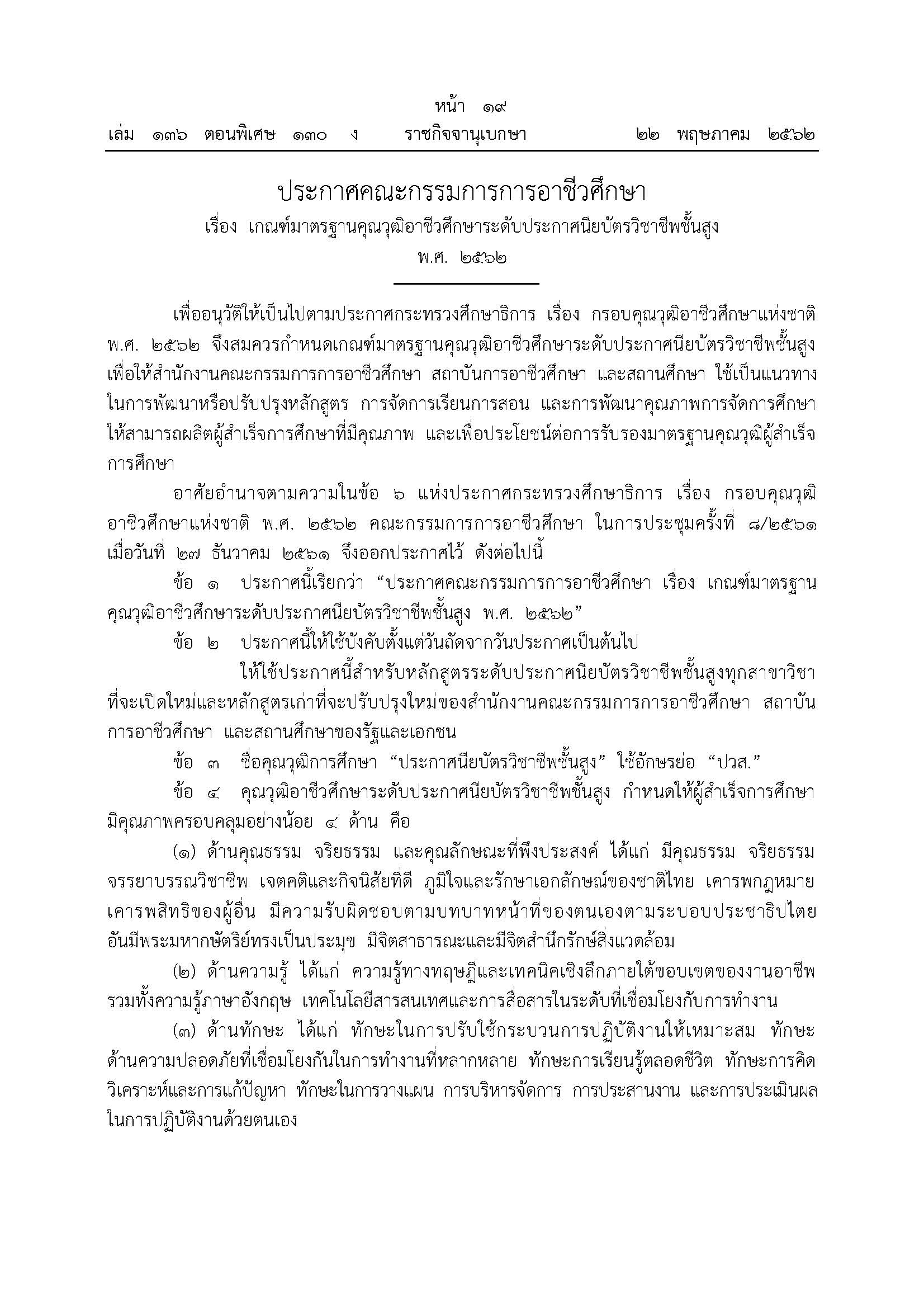 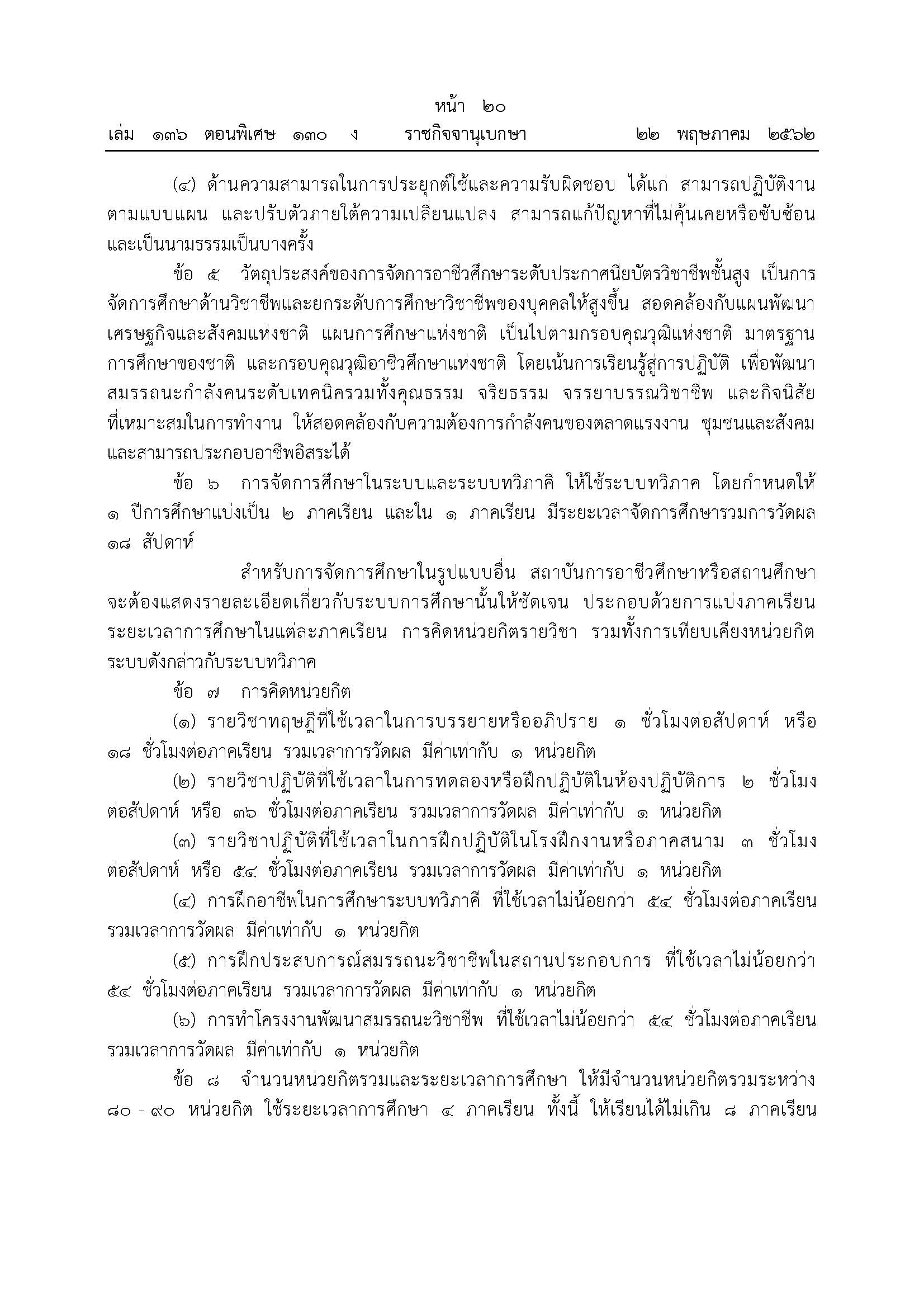 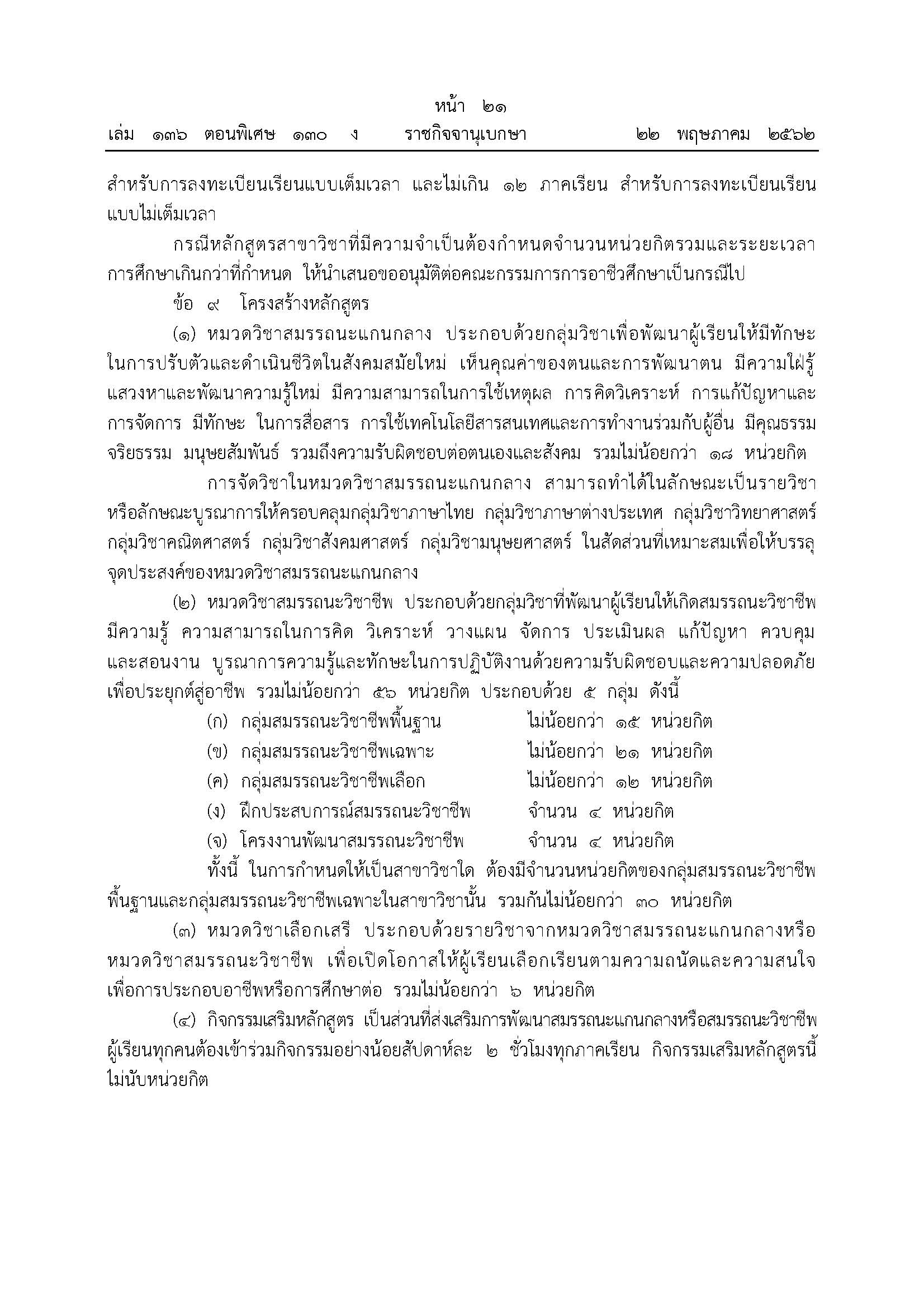 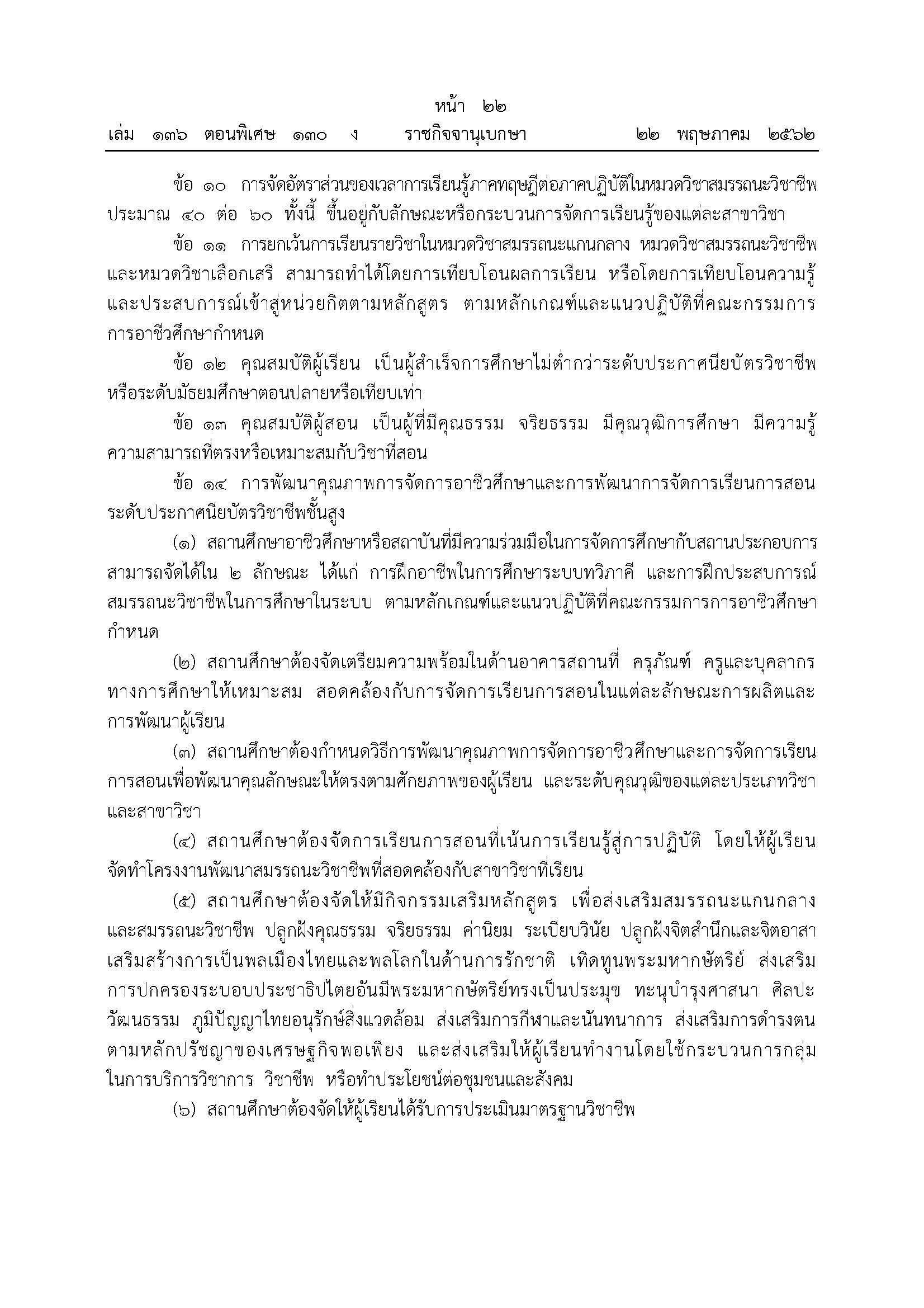 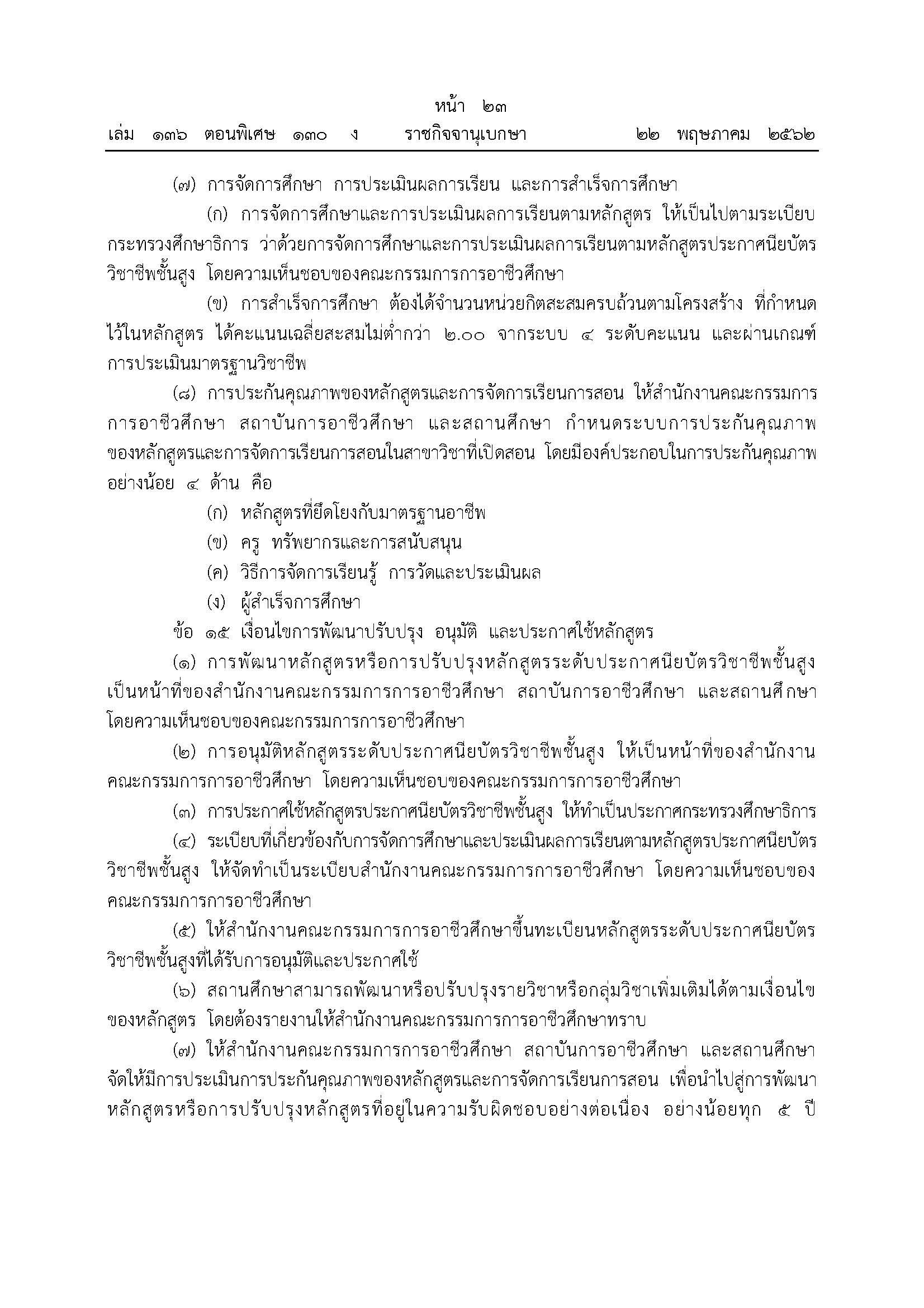 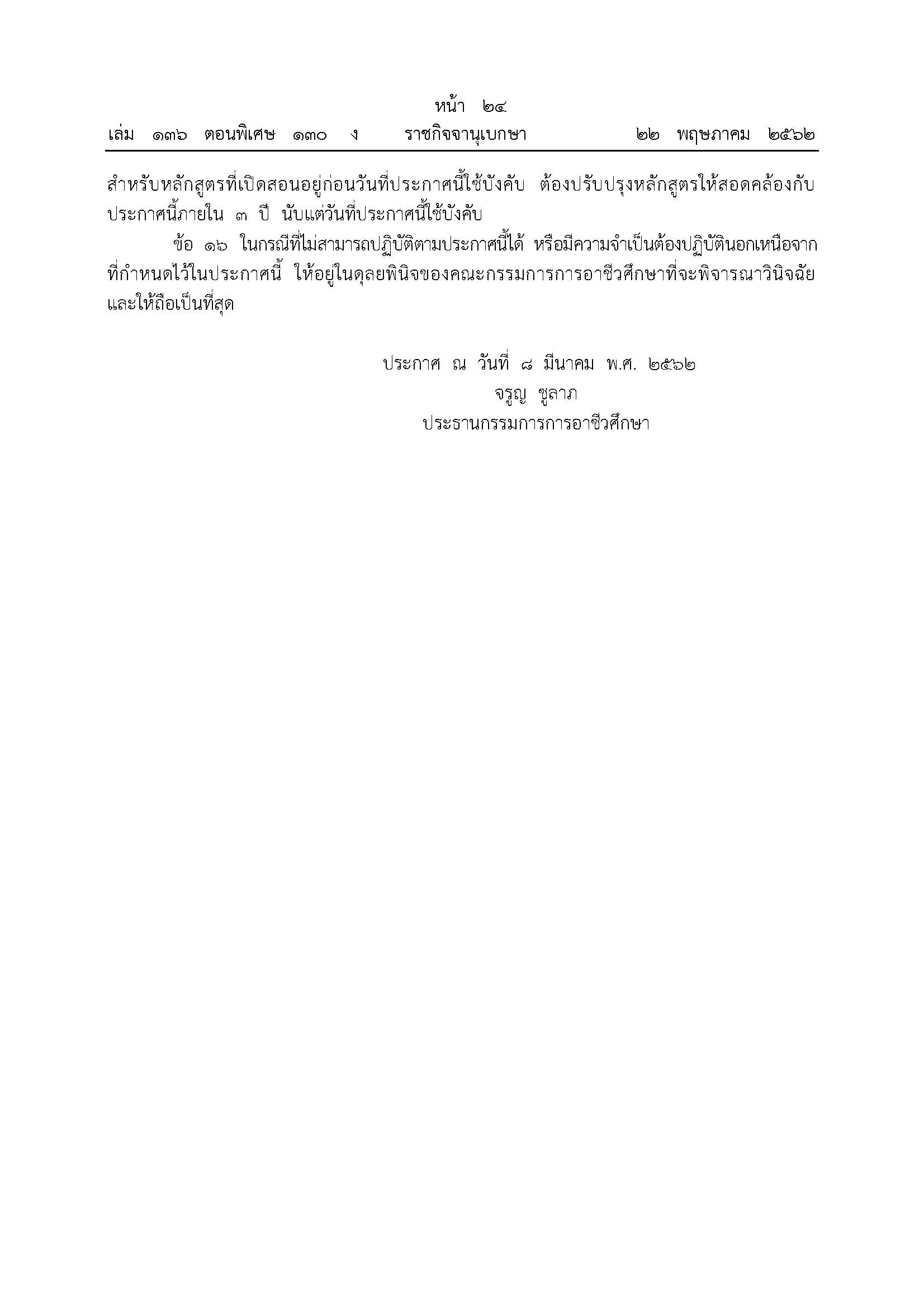 ภาคผนวก คเปรียบเทียบรายละเอียดหลักสูตรเดิมกับหลักสูตรปรับปรุงภาคผนวก งรายชื่อคณะผู้จัดทำคุณลักษณะกลยุทธ์หรือกิจกรรมของนักศึกษาด้านคุณธรรม จริยธรรม และคุณลักษณะที่พึงประสงค์ ส่งเสริมความเป็นผู้มีคุณธรรม จริยธรรม จรรยาบรรณวิชาชีพ เจตคติและกิจนิสัยที่ดี ภูมิใจและรักษาเอกลักษณ์ของชาติไทย เคารพกฎหมาย เคารพสิทธิของผู้อื่น มีความรับผิดชอบตามบทบาทหน้าที่ของตนเองตามระบอบประชาธิปไตยอันมีพระมหากษัตริย์ทรงเป็นประมุข มีจิตสาธารณะและมีจิตสำนึกรักษ์สิ่งแวดล้อมด้านความรู้ให้ความรู้เกี่ยวกับข้อเท็จจริง หลักการ ทฤษฎี และแนวปฏิบัติต่าง ๆ ที่เกี่ยวข้องกับสาขาวิชาที่เรียนหรือทำงาน โดยเน้นความรู้เชิงทฤษฎีและหรือข้อเท็จจริงเป็นหลักด้านทักษะสามารถปฏิบัติงานได้เมื่อได้รับมอบหมาย โดยสามารถเลือกใช้วิธีการจัดการและแก้ปัญหาการทางานด้วยทักษะด้านกระบวนการคิดที่เกี่ยวข้องกับการใช้ตรรกะ ทักษะการหยั่งรู้และความคิดสร้างสรรค์ ทักษะการเรียนรู้ตลอดชีวิต หรือทักษะการปฏิบัติหรือวิธีปฏิบัติที่มีความคล่องแคล่วและความชำนาญในการปฏิบัติตามเกณฑ์มาตรฐานคุณวุฒิอาชีวศึกษาด้านความสามารถในการประยุกต์ใช้และความรับผิดชอบความสามารถของบุคคลที่เกิดจากกระบวนการเรียนรู้ การใช้ความรู้ ทักษะทางสังคมในการทำงาน หรือการศึกษาอบรมเพื่อการพัฒนาวิชาชีพของบุคคล ซึ่งประกอบไปด้วยความสามารถในการสื่อสาร ภาวะผู้นำ ความรับผิดชอบและความเป็นอิสระในการดำเนินการต่าง ๆ ได้ด้วยตนเอง เช่น ความสามารถในการตัดสินใจ และความรับผิดชอบต่อตนเองและผู้อื่นรายวิชารายวิชารายวิชา1.ด้านคุณธรรมจริยธรรม และคุณลักษณะที่พึงประสงค์1.ด้านคุณธรรมจริยธรรม และคุณลักษณะที่พึงประสงค์1.ด้านคุณธรรมจริยธรรม และคุณลักษณะที่พึงประสงค์1.ด้านคุณธรรมจริยธรรม และคุณลักษณะที่พึงประสงค์2.ด้านความรู้2.ด้านความรู้2.ด้านความรู้3.ด้านทักษะ3.ด้านทักษะ4.ด้านความสามารถในการประยุกต์ใช้และความรับผิดชอบ4.ด้านความสามารถในการประยุกต์ใช้และความรับผิดชอบ4.ด้านความสามารถในการประยุกต์ใช้และความรับผิดชอบลำดับรหัสวิชาชื่อวิชา1234123121231GEDLC101 ภาษาอังกฤษในชีวิตประจำวัน2GEDLC102 ภาษาอังกฤษเพื่อการสื่อสารในโลกสมัยใหม่3GEDLC201การใช้ภาษาไทยเพื่ออาชีพ4GEDLC202การเขียนและนำเสนอรายงาน5GEDHT101กิจกรรมเพื่อพัฒนาสุขภาพ6GEDHT102กีฬาเพื่อพัฒนาสุขภาพ7GEDHT103นันทนาการเพื่อพัฒนาสุขภาพ8GEDIN101กระบวนการคิดและการใช้นวัตกรรมเพื่อชีวิตมีสุข  9GEDIN102ศิลปะการสร้างสุข10GEDSO101การพัฒนาทักษะชีวิตในสังคมสมัยใหม่11GEDSO102สังคม เศรษฐกิจ การเมืองและกฎหมาย12GEDSO103จิตวิทยาในชีวิตประจำวัน13GEDSO104เทคนิคการพัฒนาบุคลิกภาพ14GEDSC101คณิตศาสตร์และสถิติในชีวิตประจำวัน15GEDSC201วิทยาศาสตร์เพื่อการใช้ชีวิตในโลกสมัยใหม่รายวิชารายวิชารายวิชา1.ด้านคุณธรรมจริยธรรม และคุณลักษณะที่พึงประสงค์1.ด้านคุณธรรมจริยธรรม และคุณลักษณะที่พึงประสงค์1.ด้านคุณธรรมจริยธรรม และคุณลักษณะที่พึงประสงค์1.ด้านคุณธรรมจริยธรรม และคุณลักษณะที่พึงประสงค์2.ด้านความรู้2.ด้านความรู้2.ด้านความรู้3.ด้านทักษะ3.ด้านทักษะ4.ด้านความสามารถในการประยุกต์ใช้และความรับผิดชอบ4.ด้านความสามารถในการประยุกต์ใช้และความรับผิดชอบ4.ด้านความสามารถในการประยุกต์ใช้และความรับผิดชอบลำดับรหัสวิชาชื่อวิชา1234123121231GEDLC301ภาษาจีนในชีวิตประจำวัน2GEDLC401ภาษาญี่ปุ่นในชีวิตประจำวัน3GEDLC501ภาษาเกาหลีในชีวิตประจำวัน4GEDLC601ภาษาพม่าในชีวิตประจำวัน5GEDSO105วัยใสใจสะอาดหลักสูตรเดิม หน่วยกิตหลักสูตรปรับปรุงหน่วยกิตหลักสูตรหมวดวิชาศึกษาทั่วไประดับประกาศนียบัตรวิชาชีพชั้นสูงหลักสูตรหมวดวิชาสมรรถนะแกนกลาง(หมวดวิชาศึกษาทั่วไป)ระดับประกาศนียบัตรวิชาชีพชั้นสูง(หลักสูตร พ.ศ.2548)(หลักสูตรปรับปรุง พ.ศ.2563)หมวดวิชาศึกษาทั่วไป1. กลุ่มวิชาภาษาไทยหมวดวิชาสมรรถนะแกนกลาง1. กลุ่มวิชาภาษาและการสื่อสาร01-310-101 ภาษาไทย 13(3-0-3)-2. กลุ่มวิชาภาษาอังกฤษ01-320-103 ภาษาอังกฤษพื้นฐาน 13(2-2-2)-01-320-104 ภาษาอังกฤษพื้นฐาน 23(2-2-2)-01-320-105 ภาษาอังกฤษเพื่องานอาชีพ3(2-2-2)-GEDLC101 ภาษาอังกฤษในชีวิตประจำวัน3(2-2-5)GEDLC102 ภาษาอังกฤษเพื่อการสื่อสารใน               โลกสมัยใหม่3(2-2-5)GEDLC201 การใช้ภาษาไทยเพื่ออาชีพ3(3-0-6)GEDLC202 การเขียนและนำเสนอรายงาน3(3-0-6)GEDLC301 ภาษาจีนในชีวิตประจำวัน3(3-0-6)GEDLC401 ภาษาญี่ปุ่นในชีวิตประจำวัน3(3-0-6)GEDLC501 ภาษาเกาหลีในชีวิตประจำวัน3(3-0-6)GEDLC601 ภาษาพม่าในชีวิตประจำวัน3(3-0-6)3. กลุ่มวิชาพลศึกษาและนันทนาการ2. กลุ่มวิชาสุขภาพ01-610-001 พลศึกษา1(0-2-1)-01-610-023 กิจกรรมเข้าจังหวะ1(0-2-1)-01-620-001 นันทนาการ1(0-2-1)-01-630-001 กิจกรรม 11(0-2-1)-01-630-002 กิจกรรม 2	1(0-2-1)-01-630-007 สวัสดิศึกษา	1(0-2-1)-GEDHT101 กิจกรรมเพื่อพัฒนาสุขภาพ3(2-2-5)GEDHT102	กีฬาเพื่อพัฒนาสุขภาพ3(2-2-5)GEDHT103 นันทนาการเพื่อพัฒนาสุขภาพ3(2-2-5)หลักสูตรเดิมหน่วยกิตหลักสูตรปรับปรุงหน่วยกิตหลักสูตรหมวดวิชาศึกษาทั่วไประดับประกาศนียบัตรวิชาชีพชั้นสูงหลักสูตรหมวดวิชาสมรรถนะแกนกลาง(หมวดวิชาศึกษาทั่วไป)ระดับประกาศนียบัตรวิชาชีพชั้นสูง(หลักสูตร พ.ศ.2548)(หลักสูตรปรับปรุง พ.ศ.2563)4. กลุ่มวิชาสังคมศาสตร์3. กลุ่มวิชาสังคมศาสตร์และมนุษยศาสตร์01-120-001 การพัฒนาคุณภาพชีวิต                   และสังคม3(3-0-3)-5. กลุ่มวิชามนุษยศาสตร์01-210-001 การเขียนรายงานและการใช้                ห้องสมุด3(3-0-3)-GEDSO101 การพัฒนาทักษะชีวิตในสังคม                สมัยใหม่3(3-0-6)GEDSO102 สังคม เศรษฐกิจ การเมืองและ                กฎหมาย3(3-0-6)GEDSO103 จิตวิทยาในชีวิตประจำวัน3(3-0-6)GEDSO104 เทคนิคการพัฒนาบุคลิกภาพ3(3-0-6)GEDSO105 วัยใสใจสะอาด3(3-0-6)6. กลุ่มวิชาวิทยาศาสตร์และคณิตศาสตร์4. กลุ่มวิชาวิทยาศาสตร์และคณิตศาสตร์13-020-101 เคมีทั่วไป3(2-3-3)-13-080-101 ฟิสิกส์ 13(2-3-3)-13-010-110 คณิตศาสตร์พื้นฐาน                3(3-0-3)-GEDSC101 คณิตศาสตร์และสถิติใน                ชีวิตประจำวัน3(3-0-6)GEDSC201 วิทยาศาสตร์เพื่อการใช้ชีวิตใน               โลกสมัยใหม่3(3-0-6)5. กลุ่มวิชาบูรณาการGEDIN101 กระบวนการคิดและการใช้              นวัตกรรมเพื่อชีวิตมีสุข3(3-0-6)GEDIN102  ศิลปะการสร้างสุข3(3-0-6)ที่ชื่อ - นามสกุลชื่อ - นามสกุลสังกัดเขตพื้นที่กลุ่มวิชาสังกัดคณะ๑นายกนกพงษ์ ศรีเที่ยงเชียงรายวิทยาศาสตร์คณะวิทยาศาสตร์ฯ๒นายถาวร อินทโรเชียงรายวิทยาศาสตร์คณะวิทยาศาสตร์ฯ๓นายไภสัชชาอินพูลใจเชียงรายวิทยาศาสตร์คณะวิทยาศาสตร์ฯ๔นายทัดมนูโพธิสารัตน์เชียงรายสุขภาพคณะบริหารธุรกิจฯ๕นางสาวรจนาบุญลพเชียงรายสังคมศาสตร์คณะบริหารธุรกิจฯ๖นางสาววรรธนะรัตน์ ไชยวงศ์เชียงรายภาษาและการสื่อสารคณะบริหารธุรกิจฯ๗นางสาวณัฐรกานต์คำใจวุฒิเชียงรายภาษาและการสื่อสารคณะบริหารธุรกิจฯ๘ผู้ช่วยศาสตราจารย์เพียงพิมพ์     ชิดบุรีลำปางวิทยาศาสตร์คณะวิทยาศาสตร์ฯ๙นางสาวอรพรรณจันทร์งามลำปางวิทยาศาสตร์คณะวิทยาศาสตร์ฯ๑๐นายอาทิตย์วรรณเวกลำปางวิทยาศาสตร์คณะวิทยาศาสตร์ฯ๑๑นายณฤทธิ์ฝั้นสืบลำปางวิทยาศาสตร์คณะวิทยาศาสตร์ฯ๑๒นายต่อศักดิ์โกษาวังลำปางสังคมศาสตร์คณะบริหารธุรกิจฯ๑๓นางนิตยา    		เอกบางลำปางภาษาและการสื่อสารคณะบริหารธุรกิจฯ๑๔นายพงษ์เทพ		ไพบูลย์หวังเจริญลำปางภาษาและการสื่อสารคณะบริหารธุรกิจฯ๑๕นายวิรยะ		เดชแสงลำปางสุขภาพคณะบริหารธุรกิจฯ๑๖นายธีรวุฒิปิงยศน่านบูรณาการคณะบริหารธุรกิจฯ๑๗ผู้ช่วยศาสตราจารย์เสน่ห์สวัสดิ์น่านสุขภาพคณะบริหารธุรกิจฯ๑๘นายศักรินทร์ณ น่านน่านสังคมศาสตร์คณะบริหารธุรกิจฯ๑๙นางสาวขนิษฐาสุวรรณประชาน่านภาษาและการสื่อสารคณะบริหารธุรกิจฯ๒๐ผู้ช่วยศาสตราจารย์สรศักดิ์เชี่ยวชาญน่านภาษาและการสื่อสารคณะบริหารธุรกิจฯ๒๑นางสาวสิรินพรเกียงเกษรตากสังคมศาสตร์คณะบริหารธุรกิจฯ๒๒นายคุณากรสุปนตากสังคมศาสตร์คณะบริหารธุรกิจฯ๒๓นางสาวฐิติรัตน์วิจารณ์ปรีชาตากภาษาและการสื่อสารคณะบริหารธุรกิจฯ๒๔นางสาวนภอรอารีย์ตากภาษาและการสื่อสารคณะบริหารธุรกิจฯ๒๕นางสาวรัศมีราชบุรีตากภาษาและการสื่อสารคณะบริหารธุรกิจฯ๒๖นางสาวอาริสาลินิฐฎาตากภาษาและการสื่อสารคณะบริหารธุรกิจฯ๒๗นางสาวศิริลักษณ์ผลอินทร์ตากวิทยาศาสตร์คณะวิทยาศาสตร์ฯ๒๘นางสาวกิรณาแย้มกลิ่นพุฒตากสุขภาพคณะบริหารธุรกิจฯที่ชื่อ - นามสกุลชื่อ - นามสกุลสังกัดเขตพื้นที่กลุ่มวิชากลุ่มวิชาสังกัดคณะสังกัดคณะ๒๙ผู้ช่วยศาสตราจารย์ศศิธรปรือทองพิษณุโลกวิทยาศาสตร์วิทยาศาสตร์คณะวิทยาศาสตร์ฯคณะวิทยาศาสตร์ฯ๓๐นางสาวณัฎฐิราก๋าวินจันทร์พิษณุโลกวิทยาศาสตร์วิทยาศาสตร์คณะวิทยาศาสตร์ฯคณะวิทยาศาสตร์ฯ๓๑นางสาวสุจิตราเรืองเดชาวิวัฒน์พิษณุโลกบูรณาการบูรณาการคณะบริหารธุรกิจฯคณะบริหารธุรกิจฯ๓๒ว่าที่ร้อยตรีนิพลโนนจุ้ยพิษณุโลกสุขภาพสุขภาพคณะบริหารธุรกิจฯคณะบริหารธุรกิจฯ๓๓นางสาวแจ่มใสจันทร์กลางพิษณุโลกสุขภาพสุขภาพคณะบริหารธุรกิจฯคณะบริหารธุรกิจฯ๓๔นางกรรณิการ์ประทุมโทนพิษณุโลกภาษาและการสื่อสารภาษาและการสื่อสารคณะบริหารธุรกิจฯคณะบริหารธุรกิจฯ๓๕นางธีร์วราแสงอินทร์พิษณุโลกภาษาและการสื่อสารภาษาและการสื่อสารคณะบริหารธุรกิจฯคณะบริหารธุรกิจฯ๓๖นางรัชดาภรณ์แสนประสิทธิ์พิษณุโลกสังคมศาสตร์สังคมศาสตร์คณะบริหารธุรกิจฯคณะบริหารธุรกิจฯ๓๗ผู้ช่วยศาสตราจารย์ประยงค์ใสนวนเชียงใหม่บูรณาการบูรณาการคณะวิทยาศาสตร์ฯคณะวิทยาศาสตร์ฯ๓๘นายสุวิชช์ธนะศานวรคุณเชียงใหม่วิทยาศาสตร์วิทยาศาสตร์คณะวิทยาศาสตร์ฯคณะวิทยาศาสตร์ฯ๓๙นายกิตติชัยจินะไชยเชียงใหม่วิทยาศาสตร์วิทยาศาสตร์คณะวิทยาศาสตร์ฯคณะวิทยาศาสตร์ฯ๔๐นางสาวณัฏฐ์วรินท์ธุวะคำเชียงใหม่วิทยาศาสตร์วิทยาศาสตร์คณะวิทยาศาสตร์ฯคณะวิทยาศาสตร์ฯ๔๑นางสาวอัมพิการาชคมเชียงใหม่วิทยาศาสตร์วิทยาศาสตร์คณะวิทยาศาสตร์ฯคณะวิทยาศาสตร์ฯ๔๒นายกิตติศักดิ์อำมาเชียงใหม่วิทยาศาสตร์วิทยาศาสตร์คณะวิทยาศาสตร์ฯคณะวิทยาศาสตร์ฯ๔๓นางสาวศิรดาปินใจเชียงใหม่วิทยาศาสตร์วิทยาศาสตร์คณะวิทยาศาสตร์ฯคณะวิทยาศาสตร์ฯ๔๔นายณัฐวุฒิสังข์ทองเชียงใหม่วิทยาศาสตร์วิทยาศาสตร์คณะวิทยาศาสตร์ฯคณะวิทยาศาสตร์ฯ๔๕นายชลวัฒน์พุกเพียรเลิศเชียงใหม่วิทยาศาสตร์วิทยาศาสตร์คณะวิทยาศาสตร์ฯคณะวิทยาศาสตร์ฯ๔๖นางสาวรดาสมเขื่อนเชียงใหม่วิทยาศาสตร์วิทยาศาสตร์คณะวิทยาศาสตร์ฯคณะวิทยาศาสตร์ฯ๔๗นางธนิษฐาเกษมุณีเชียงใหม่วิทยาศาสตร์วิทยาศาสตร์คณะวิทยาศาสตร์ฯคณะวิทยาศาสตร์ฯ๔๘นางสาวมิ่งขวัญกันจินะเชียงใหม่วิทยาศาสตร์วิทยาศาสตร์คณะวิทยาศาสตร์ฯคณะวิทยาศาสตร์ฯ๔๙นางนพรัตน์เตชะพันธ์รัตนกุลเชียงใหม่วิทยาศาสตร์วิทยาศาสตร์คณะวิทยาศาสตร์ฯคณะวิทยาศาสตร์ฯ๕๐นางสาวรัตนากาลคำสอนเชียงใหม่วิทยาศาสตร์คณะวิทยาศาสตร์ฯคณะวิทยาศาสตร์ฯ๕๑ผู้ช่วยศาสตราจารย์ศราวุธพั้วป้องเชียงใหม่วิทยาศาสตร์วิทยาศาสตร์คณะวิทยาศาสตร์ฯคณะวิทยาศาสตร์ฯ๕๒นายนิวัติจันต๊ะมาเชียงใหม่วิทยาศาสตร์วิทยาศาสตร์คณะวิทยาศาสตร์ฯคณะวิทยาศาสตร์ฯ๕๓นางสาวกชกรมั่งมีเชียงใหม่วิทยาศาสตร์วิทยาศาสตร์คณะวิทยาศาสตร์ฯคณะวิทยาศาสตร์ฯ๕๔นางสาวอรอุมาเมธาเกษรเชียงใหม่วิทยาศาสตร์วิทยาศาสตร์คณะวิทยาศาสตร์ฯคณะวิทยาศาสตร์ฯ๕๕ผู้ช่วยศาสตราจารย์ศักดิ์สายันต์ใยสามเสนเชียงใหม่สังคมศาสตร์สังคมศาสตร์คณะบริหารธุรกิจฯคณะบริหารธุรกิจฯ๕๖นางสาววิภาดาญาณสารเชียงใหม่สังคมศาสตร์สังคมศาสตร์คณะบริหารธุรกิจฯคณะบริหารธุรกิจฯ๕๗นายตะวันวาทกิจเชียงใหม่สังคมศาสตร์สังคมศาสตร์คณะบริหารธุรกิจฯคณะบริหารธุรกิจฯ๕๘นางสาวธัญญลักษณ์บุญลือเชียงใหม่สังคมศาสตร์สังคมศาสตร์คณะบริหารธุรกิจฯคณะบริหารธุรกิจฯที่ชื่อ - นามสกุลชื่อ - นามสกุลสังกัดเขตพื้นที่กลุ่มวิชาสังกัดคณะ๕๙ผู้ช่วยศาสตราจารย์ประทีปพืชทองหลางเชียงใหม่บูรณาการคณะบริหารธุรกิจฯ๖๐นางลมัยผัสดีเชียงใหม่บูรณาการคณะบริหารธุรกิจฯ๖๑นางวิภาวรรณปลัดคุณเชียงใหม่ภาษาและการสื่อสารคณะบริหารธุรกิจฯ๖๒นางสาวปรียานุชอนุสุเรนทร์เชียงใหม่ภาษาและการสื่อสารคณะบริหารธุรกิจฯ๖๓นางสาวพิศาพิมพ์จันทร์พรหมเชียงใหม่ภาษาและการสื่อสารคณะบริหารธุรกิจฯ๖๔นางสาวมณฑิราถ้ำทองเชียงใหม่ภาษาและการสื่อสารคณะบริหารธุรกิจฯ๖๕นายเฉลิมพงค์ทำงานเชียงใหม่ภาษาและการสื่อสารคณะบริหารธุรกิจฯ๖๖นางกนิษฐาลังกาพันธุ์เชียงใหม่ภาษาและการสื่อสารคณะบริหารธุรกิจฯ๖๗นางสาวปริศนากุลนลาเชียงใหม่ภาษาและการสื่อสารคณะบริหารธุรกิจฯ๖๘นายณัฐพงศ์ดีไพรเชียงใหม่สุขภาพคณะบริหารธุรกิจฯ๖๙ผู้ช่วยศาสตราจารย์บุษบาชมิดท์เชียงใหม่สุขภาพคณะบริหารธุรกิจฯ๗๐นายภานุพันธ์ลาภรัตนทองเชียงใหม่สุขภาพคณะบริหารธุรกิจฯ๗๑ผู้ช่วยศาสตราจารย์บุญชูนาวานุเคราะห์พิษณุโลกคณะวิทยาศาสตร์ฯ๗๒นายอนวัชจิตต์ปรารพเชียงใหม่คณะบริหารธุรกิจฯ๗๓นายวรวิทย์เลาหะเมทนีเชียงใหม่คณะบริหารธุรกิจฯ๗๔นายวัชรัตน์ถมทองเชียงใหม่วิทยาลัยเทคโนโลยีฯ๗๕นางสาวกาญจนาใบวุฒิเชียงใหม่วิทยาลัยเทคโนโลยีฯ๗๖นายมานัสสุนันท์เชียงใหม่สำนักส่งเสริมวิชาการฯ๗๗นายญาณกวีขัดสีทะลีเชียงใหม่สำนักส่งเสริมวิชาการฯ๗๘นางอรนุตฎฐ์สุธาคำเชียงใหม่คณะศิลปกรรมฯ๗๙นางพัชราภาศักดิ์โสภิณเชียงใหม่คณะศิลปกรรมฯ๘๐นายจิรศักดิ์ปัญญาเชียงใหม่คณะวิศวกรรมศาสตร์๘๑นายณรงค์นันทกุศลเชียงใหม่คณะวิศวกรรมศาสตร์